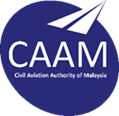 CIVIL AVIATION AUTHORITY OF MALAYSIACIVIL AVIATION AUTHORITY OF MALAYSIACIVIL AVIATION AUTHORITY OF MALAYSIACIVIL AVIATION AUTHORITY OF MALAYSIACIVIL AVIATION AUTHORITY OF MALAYSIACIVIL AVIATION AUTHORITY OF MALAYSIACIVIL AVIATION AUTHORITY OF MALAYSIACIVIL AVIATION AUTHORITY OF MALAYSIACIVIL AVIATION AUTHORITY OF MALAYSIACIVIL AVIATION AUTHORITY OF MALAYSIACIVIL AVIATION AUTHORITY OF MALAYSIACIVIL AVIATION AUTHORITY OF MALAYSIACIVIL AVIATION AUTHORITY OF MALAYSIAPART-145 REQUIREMENTS COMPLIANCE CHECKLIST(Civil Aviation Regulation 2016)PART-145 REQUIREMENTS COMPLIANCE CHECKLIST(Civil Aviation Regulation 2016)PART-145 REQUIREMENTS COMPLIANCE CHECKLIST(Civil Aviation Regulation 2016)PART-145 REQUIREMENTS COMPLIANCE CHECKLIST(Civil Aviation Regulation 2016)PART-145 REQUIREMENTS COMPLIANCE CHECKLIST(Civil Aviation Regulation 2016)PART-145 REQUIREMENTS COMPLIANCE CHECKLIST(Civil Aviation Regulation 2016)PART-145 REQUIREMENTS COMPLIANCE CHECKLIST(Civil Aviation Regulation 2016)PART-145 REQUIREMENTS COMPLIANCE CHECKLIST(Civil Aviation Regulation 2016)PART-145 REQUIREMENTS COMPLIANCE CHECKLIST(Civil Aviation Regulation 2016)PART-145 REQUIREMENTS COMPLIANCE CHECKLIST(Civil Aviation Regulation 2016)PART-145 REQUIREMENTS COMPLIANCE CHECKLIST(Civil Aviation Regulation 2016)PART-145 REQUIREMENTS COMPLIANCE CHECKLIST(Civil Aviation Regulation 2016)PART-145 REQUIREMENTS COMPLIANCE CHECKLIST(Civil Aviation Regulation 2016)SECTION 1 – ORGANSIATION DETAILSSECTION 1 – ORGANSIATION DETAILSSECTION 1 – ORGANSIATION DETAILSSECTION 1 – ORGANSIATION DETAILSSECTION 1 – ORGANSIATION DETAILSSECTION 1 – ORGANSIATION DETAILSSECTION 1 – ORGANSIATION DETAILSSECTION 1 – ORGANSIATION DETAILSSECTION 1 – ORGANSIATION DETAILSSECTION 1 – ORGANSIATION DETAILSSECTION 1 – ORGANSIATION DETAILSSECTION 1 – ORGANSIATION DETAILSSECTION 1 – ORGANSIATION DETAILSSECTION 1 – ORGANSIATION DETAILS1.1Organisation NameOrganisation Name:1.2AddressAddress:1.3Exposition ReferenceExposition Reference:1.4Exposition IssueExposition Issue:Exposition RevisionExposition Revision:Date:SECTION 2 – REQUIREMENTS COMPLIANCE MATRIX DECLARATIONSECTION 2 – REQUIREMENTS COMPLIANCE MATRIX DECLARATIONSECTION 2 – REQUIREMENTS COMPLIANCE MATRIX DECLARATIONSECTION 2 – REQUIREMENTS COMPLIANCE MATRIX DECLARATIONSECTION 2 – REQUIREMENTS COMPLIANCE MATRIX DECLARATIONSECTION 2 – REQUIREMENTS COMPLIANCE MATRIX DECLARATIONSECTION 2 – REQUIREMENTS COMPLIANCE MATRIX DECLARATIONSECTION 2 – REQUIREMENTS COMPLIANCE MATRIX DECLARATIONSECTION 2 – REQUIREMENTS COMPLIANCE MATRIX DECLARATIONSECTION 2 – REQUIREMENTS COMPLIANCE MATRIX DECLARATIONSECTION 2 – REQUIREMENTS COMPLIANCE MATRIX DECLARATIONSECTION 2 – REQUIREMENTS COMPLIANCE MATRIX DECLARATIONSECTION 2 – REQUIREMENTS COMPLIANCE MATRIX DECLARATIONSECTION 2 – REQUIREMENTS COMPLIANCE MATRIX DECLARATIONCAD 8601 Para No.RequirementRequirementRequirementRequirementMOE ReferenceMOE ReferenceRemarksRemarksRemarksRemarksRemarksRemarksFor CAAM USE ONLYFor CAAM USE ONLY5.0 REQUIREMENTSREQUIREMENTSREQUIREMENTSREQUIREMENTSREQUIREMENTSREQUIREMENTSREQUIREMENTSREQUIREMENTSREQUIREMENTSREQUIREMENTSREQUIREMENTSREQUIREMENTSREQUIREMENTSREQUIREMENTS5.1 Facility Requirements (145.25)Facility Requirements (145.25)Facility Requirements (145.25)Facility Requirements (145.25)Facility Requirements (145.25)Facility Requirements (145.25)Facility Requirements (145.25)Facility Requirements (145.25)Facility Requirements (145.25)Facility Requirements (145.25)Facility Requirements (145.25)Facility Requirements (145.25)Facility Requirements (145.25)Facility Requirements (145.25)The organisation shall ensure that—The organisation shall ensure that—The organisation shall ensure that—The organisation shall ensure that—(a)Facilities are provided appropriate for all planned work, ensuring in particular, protection from the weather elements. Specialised workshops and bays are segregated as appropriate, to ensure that environmental and work area contamination is unlikely to occur.Facilities are provided appropriate for all planned work, ensuring in particular, protection from the weather elements. Specialised workshops and bays are segregated as appropriate, to ensure that environmental and work area contamination is unlikely to occur.Facilities are provided appropriate for all planned work, ensuring in particular, protection from the weather elements. Specialised workshops and bays are segregated as appropriate, to ensure that environmental and work area contamination is unlikely to occur.Facilities are provided appropriate for all planned work, ensuring in particular, protection from the weather elements. Specialised workshops and bays are segregated as appropriate, to ensure that environmental and work area contamination is unlikely to occur.(1)For base maintenance of aircraft, aircraft hangars are both available and large enough to accommodate aircraft on planned base maintenance;For base maintenance of aircraft, aircraft hangars are both available and large enough to accommodate aircraft on planned base maintenance;For base maintenance of aircraft, aircraft hangars are both available and large enough to accommodate aircraft on planned base maintenance;For base maintenance of aircraft, aircraft hangars are both available and large enough to accommodate aircraft on planned base maintenance;(2)For component maintenance, component workshops are large enough to accommodate the components on planned maintenance.For component maintenance, component workshops are large enough to accommodate the components on planned maintenance.For component maintenance, component workshops are large enough to accommodate the components on planned maintenance.For component maintenance, component workshops are large enough to accommodate the components on planned maintenance.(b)Office accommodation is provided for the management of the planned work referred to in paragraph 5.1 a) of this Directive and certifying staff so that they can carry out their designated tasks in a manner that contributes to good aircraft maintenance standards.Office accommodation is provided for the management of the planned work referred to in paragraph 5.1 a) of this Directive and certifying staff so that they can carry out their designated tasks in a manner that contributes to good aircraft maintenance standards.Office accommodation is provided for the management of the planned work referred to in paragraph 5.1 a) of this Directive and certifying staff so that they can carry out their designated tasks in a manner that contributes to good aircraft maintenance standards.Office accommodation is provided for the management of the planned work referred to in paragraph 5.1 a) of this Directive and certifying staff so that they can carry out their designated tasks in a manner that contributes to good aircraft maintenance standards.(c)The working environment including aircraft hangars, component workshops and office accommodation is appropriate for the task carried out and in particular special requirements observed. Unless otherwise dictated by the particular task environment, the working environment must be such that the effectiveness of personnel is not impaired:The working environment including aircraft hangars, component workshops and office accommodation is appropriate for the task carried out and in particular special requirements observed. Unless otherwise dictated by the particular task environment, the working environment must be such that the effectiveness of personnel is not impaired:The working environment including aircraft hangars, component workshops and office accommodation is appropriate for the task carried out and in particular special requirements observed. Unless otherwise dictated by the particular task environment, the working environment must be such that the effectiveness of personnel is not impaired:The working environment including aircraft hangars, component workshops and office accommodation is appropriate for the task carried out and in particular special requirements observed. Unless otherwise dictated by the particular task environment, the working environment must be such that the effectiveness of personnel is not impaired:(1)Temperatures must be maintained such that personnel can carry out required tasks without undue discomfort.Temperatures must be maintained such that personnel can carry out required tasks without undue discomfort.Temperatures must be maintained such that personnel can carry out required tasks without undue discomfort.Temperatures must be maintained such that personnel can carry out required tasks without undue discomfort.(2)‘Lighting’ is such as to ensure each inspection and maintenance task can be carried out in an effective manner.‘Lighting’ is such as to ensure each inspection and maintenance task can be carried out in an effective manner.‘Lighting’ is such as to ensure each inspection and maintenance task can be carried out in an effective manner.‘Lighting’ is such as to ensure each inspection and maintenance task can be carried out in an effective manner.(3)Dust and any other airborne contamination are kept to a minimum and not be permitted to reach a level in the work task area where visible aircraft / component surface contamination is evident. Where dust / other airborne contamination results in visible surface contamination, all susceptible systems are sealed until acceptable conditions are re-established.Dust and any other airborne contamination are kept to a minimum and not be permitted to reach a level in the work task area where visible aircraft / component surface contamination is evident. Where dust / other airborne contamination results in visible surface contamination, all susceptible systems are sealed until acceptable conditions are re-established.Dust and any other airborne contamination are kept to a minimum and not be permitted to reach a level in the work task area where visible aircraft / component surface contamination is evident. Where dust / other airborne contamination results in visible surface contamination, all susceptible systems are sealed until acceptable conditions are re-established.Dust and any other airborne contamination are kept to a minimum and not be permitted to reach a level in the work task area where visible aircraft / component surface contamination is evident. Where dust / other airborne contamination results in visible surface contamination, all susceptible systems are sealed until acceptable conditions are re-established.(4)Noise shall not distract personnel from carrying out inspection tasks. Where it is impractical to control the noise source, such personnel are provided with the necessary personal equipment to stop excessive noise causing distraction during inspection tasks.Noise shall not distract personnel from carrying out inspection tasks. Where it is impractical to control the noise source, such personnel are provided with the necessary personal equipment to stop excessive noise causing distraction during inspection tasks.Noise shall not distract personnel from carrying out inspection tasks. Where it is impractical to control the noise source, such personnel are provided with the necessary personal equipment to stop excessive noise causing distraction during inspection tasks.Noise shall not distract personnel from carrying out inspection tasks. Where it is impractical to control the noise source, such personnel are provided with the necessary personal equipment to stop excessive noise causing distraction during inspection tasks.(5)Where a particular maintenance task requires the application of specific environmental conditions different to the foregoing, then such conditions are observed. Specific conditions are identified in the maintenance data.Where a particular maintenance task requires the application of specific environmental conditions different to the foregoing, then such conditions are observed. Specific conditions are identified in the maintenance data.Where a particular maintenance task requires the application of specific environmental conditions different to the foregoing, then such conditions are observed. Specific conditions are identified in the maintenance data.Where a particular maintenance task requires the application of specific environmental conditions different to the foregoing, then such conditions are observed. Specific conditions are identified in the maintenance data.(6)The working environment for line maintenance is such that the particular maintenance or inspection task can be carried out without undue distraction. Therefore, where the working environment deteriorates to an unacceptable level in respect of temperature, moisture, rain, hail, ice, snow, wind, light, dust / other airborne contamination, the particular maintenance or inspection tasks must be suspended until satisfactory conditions are re-established.The working environment for line maintenance is such that the particular maintenance or inspection task can be carried out without undue distraction. Therefore, where the working environment deteriorates to an unacceptable level in respect of temperature, moisture, rain, hail, ice, snow, wind, light, dust / other airborne contamination, the particular maintenance or inspection tasks must be suspended until satisfactory conditions are re-established.The working environment for line maintenance is such that the particular maintenance or inspection task can be carried out without undue distraction. Therefore, where the working environment deteriorates to an unacceptable level in respect of temperature, moisture, rain, hail, ice, snow, wind, light, dust / other airborne contamination, the particular maintenance or inspection tasks must be suspended until satisfactory conditions are re-established.The working environment for line maintenance is such that the particular maintenance or inspection task can be carried out without undue distraction. Therefore, where the working environment deteriorates to an unacceptable level in respect of temperature, moisture, rain, hail, ice, snow, wind, light, dust / other airborne contamination, the particular maintenance or inspection tasks must be suspended until satisfactory conditions are re-established.(d)Secure storage facilities are provided for components, equipment, tools and material. Storage conditions ensure segregation of serviceable components and material from unserviceable aircraft components, material, equipment and tools. The conditions of storage are in accordance with the manufacturer's instructions to prevent deterioration and damage of stored items. Access to storage facilities is restricted to authorised personnel.Secure storage facilities are provided for components, equipment, tools and material. Storage conditions ensure segregation of serviceable components and material from unserviceable aircraft components, material, equipment and tools. The conditions of storage are in accordance with the manufacturer's instructions to prevent deterioration and damage of stored items. Access to storage facilities is restricted to authorised personnel.Secure storage facilities are provided for components, equipment, tools and material. Storage conditions ensure segregation of serviceable components and material from unserviceable aircraft components, material, equipment and tools. The conditions of storage are in accordance with the manufacturer's instructions to prevent deterioration and damage of stored items. Access to storage facilities is restricted to authorised personnel.Secure storage facilities are provided for components, equipment, tools and material. Storage conditions ensure segregation of serviceable components and material from unserviceable aircraft components, material, equipment and tools. The conditions of storage are in accordance with the manufacturer's instructions to prevent deterioration and damage of stored items. Access to storage facilities is restricted to authorised personnel.5.2 Personnel requirements (145.30)Personnel requirements (145.30)Personnel requirements (145.30)Personnel requirements (145.30)Personnel requirements (145.30)Personnel requirements (145.30)Personnel requirements (145.30)Personnel requirements (145.30)Personnel requirements (145.30)Personnel requirements (145.30)Personnel requirements (145.30)Personnel requirements (145.30)Personnel requirements (145.30)Personnel requirements (145.30)(a)The organisation shall nominate an accountable manager, who has corporate authority for ensuring that all maintenance required by the customer can be financed and carried out to the standard required by this Directive. The accountable manager shall—The organisation shall nominate an accountable manager, who has corporate authority for ensuring that all maintenance required by the customer can be financed and carried out to the standard required by this Directive. The accountable manager shall—The organisation shall nominate an accountable manager, who has corporate authority for ensuring that all maintenance required by the customer can be financed and carried out to the standard required by this Directive. The accountable manager shall—The organisation shall nominate an accountable manager, who has corporate authority for ensuring that all maintenance required by the customer can be financed and carried out to the standard required by this Directive. The accountable manager shall—(1)ensure that all necessary resources are available to accomplish maintenance in accordance with paragraph 5.12 b) of this Directive to support the organisation approval;ensure that all necessary resources are available to accomplish maintenance in accordance with paragraph 5.12 b) of this Directive to support the organisation approval;ensure that all necessary resources are available to accomplish maintenance in accordance with paragraph 5.12 b) of this Directive to support the organisation approval;ensure that all necessary resources are available to accomplish maintenance in accordance with paragraph 5.12 b) of this Directive to support the organisation approval;(2)establish and promote the safety and quality policy specified in paragraph 5.12 of this Directive; andestablish and promote the safety and quality policy specified in paragraph 5.12 of this Directive; andestablish and promote the safety and quality policy specified in paragraph 5.12 of this Directive; andestablish and promote the safety and quality policy specified in paragraph 5.12 of this Directive; and(3)demonstrate a basic understanding of this Directive.demonstrate a basic understanding of this Directive.demonstrate a basic understanding of this Directive.demonstrate a basic understanding of this Directive.(b)The organisation shall nominate a person or group of persons, whose responsibilities include ensuring that the organisation complies with this Directive. Such person(s) shall ultimately be responsible to the accountable manager.The organisation shall nominate a person or group of persons, whose responsibilities include ensuring that the organisation complies with this Directive. Such person(s) shall ultimately be responsible to the accountable manager.The organisation shall nominate a person or group of persons, whose responsibilities include ensuring that the organisation complies with this Directive. Such person(s) shall ultimately be responsible to the accountable manager.The organisation shall nominate a person or group of persons, whose responsibilities include ensuring that the organisation complies with this Directive. Such person(s) shall ultimately be responsible to the accountable manager.(1)The person or persons nominated shall represent the maintenance management structure of the organisation and be responsible for all functions specified in this Directive.The person or persons nominated shall represent the maintenance management structure of the organisation and be responsible for all functions specified in this Directive.The person or persons nominated shall represent the maintenance management structure of the organisation and be responsible for all functions specified in this Directive.The person or persons nominated shall represent the maintenance management structure of the organisation and be responsible for all functions specified in this Directive.(2)The person or persons nominated shall be identified and their credentials submitted in a form and manner established by CAAM.The person or persons nominated shall be identified and their credentials submitted in a form and manner established by CAAM.The person or persons nominated shall be identified and their credentials submitted in a form and manner established by CAAM.The person or persons nominated shall be identified and their credentials submitted in a form and manner established by CAAM.(3)The person or persons nominated shall be able to demonstrate relevant knowledge, background and satisfactory experience related to aircraft or component maintenance and demonstrate a working knowledge of this Directive.The person or persons nominated shall be able to demonstrate relevant knowledge, background and satisfactory experience related to aircraft or component maintenance and demonstrate a working knowledge of this Directive.The person or persons nominated shall be able to demonstrate relevant knowledge, background and satisfactory experience related to aircraft or component maintenance and demonstrate a working knowledge of this Directive.The person or persons nominated shall be able to demonstrate relevant knowledge, background and satisfactory experience related to aircraft or component maintenance and demonstrate a working knowledge of this Directive.(4)Procedures shall make clear who deputises for any particular nominated person in the case of lengthy absence of the said nominated person.Procedures shall make clear who deputises for any particular nominated person in the case of lengthy absence of the said nominated person.Procedures shall make clear who deputises for any particular nominated person in the case of lengthy absence of the said nominated person.Procedures shall make clear who deputises for any particular nominated person in the case of lengthy absence of the said nominated person.(c)The accountable manager under paragraph 5.2 a) of this Directive shall nominate a person, with responsibility for monitoring the quality system, including the associated feedback system as required by paragraph 5.12 c) of this Directive. The nominated person shall have direct access to the accountable manager to ensure that the accountable manager is kept properly informed on quality and compliance matters.The accountable manager under paragraph 5.2 a) of this Directive shall nominate a person, with responsibility for monitoring the quality system, including the associated feedback system as required by paragraph 5.12 c) of this Directive. The nominated person shall have direct access to the accountable manager to ensure that the accountable manager is kept properly informed on quality and compliance matters.The accountable manager under paragraph 5.2 a) of this Directive shall nominate a person, with responsibility for monitoring the quality system, including the associated feedback system as required by paragraph 5.12 c) of this Directive. The nominated person shall have direct access to the accountable manager to ensure that the accountable manager is kept properly informed on quality and compliance matters.The accountable manager under paragraph 5.2 a) of this Directive shall nominate a person, with responsibility for monitoring the quality system, including the associated feedback system as required by paragraph 5.12 c) of this Directive. The nominated person shall have direct access to the accountable manager to ensure that the accountable manager is kept properly informed on quality and compliance matters.NOTE.Persons nominated under paragraphs 5.2 a), 5.2 b) and 5.2 c) of this Directive shall be subjected to acceptance by CAAM.Persons nominated under paragraphs 5.2 a), 5.2 b) and 5.2 c) of this Directive shall be subjected to acceptance by CAAM.Persons nominated under paragraphs 5.2 a), 5.2 b) and 5.2 c) of this Directive shall be subjected to acceptance by CAAM.Persons nominated under paragraphs 5.2 a), 5.2 b) and 5.2 c) of this Directive shall be subjected to acceptance by CAAM.(d)The organisation shall have a maintenance man-hour plan showing that the organisation has sufficient staff to plan, perform, supervise, inspect and quality monitor the organisation in accordance with the approval. In addition, the organisation shall have a procedure to reassess work intended to be carried out when actual staff availability is less than the planned staffing level for any particular work shift or period.The organisation shall have a maintenance man-hour plan showing that the organisation has sufficient staff to plan, perform, supervise, inspect and quality monitor the organisation in accordance with the approval. In addition, the organisation shall have a procedure to reassess work intended to be carried out when actual staff availability is less than the planned staffing level for any particular work shift or period.The organisation shall have a maintenance man-hour plan showing that the organisation has sufficient staff to plan, perform, supervise, inspect and quality monitor the organisation in accordance with the approval. In addition, the organisation shall have a procedure to reassess work intended to be carried out when actual staff availability is less than the planned staffing level for any particular work shift or period.The organisation shall have a maintenance man-hour plan showing that the organisation has sufficient staff to plan, perform, supervise, inspect and quality monitor the organisation in accordance with the approval. In addition, the organisation shall have a procedure to reassess work intended to be carried out when actual staff availability is less than the planned staffing level for any particular work shift or period.(e)The organisation shall establish and control the competence of personnel involved in any maintenance, management and/ or quality audits in accordance with a procedure and to a standard agreed by CAAM. In addition to the necessary expertise related to the job function, competence must include an understanding of the application of human factors and human performance issues appropriate to that person's function in the organisation.The organisation shall establish and control the competence of personnel involved in any maintenance, management and/ or quality audits in accordance with a procedure and to a standard agreed by CAAM. In addition to the necessary expertise related to the job function, competence must include an understanding of the application of human factors and human performance issues appropriate to that person's function in the organisation.The organisation shall establish and control the competence of personnel involved in any maintenance, management and/ or quality audits in accordance with a procedure and to a standard agreed by CAAM. In addition to the necessary expertise related to the job function, competence must include an understanding of the application of human factors and human performance issues appropriate to that person's function in the organisation.The organisation shall establish and control the competence of personnel involved in any maintenance, management and/ or quality audits in accordance with a procedure and to a standard agreed by CAAM. In addition to the necessary expertise related to the job function, competence must include an understanding of the application of human factors and human performance issues appropriate to that person's function in the organisation.(f)The organisation shall ensure that personnel who carry out and/ or control a continued airworthiness non-destructive test of aircraft structures and/ or components are appropriately qualified for the particular non-destructive test in accordance with the standard recognised by CAAM. Personnel who carry out any other specialised task shall be appropriately qualified in accordance with recognised Standards. By derogation to this paragraph, those personnel specified in paragraphs 5.2 g) and 5.2 h) of this Directive, qualified in category B1 in accordance with CAD 1801, may carry out and/ or control colour contrast dye penetrant tests.The organisation shall ensure that personnel who carry out and/ or control a continued airworthiness non-destructive test of aircraft structures and/ or components are appropriately qualified for the particular non-destructive test in accordance with the standard recognised by CAAM. Personnel who carry out any other specialised task shall be appropriately qualified in accordance with recognised Standards. By derogation to this paragraph, those personnel specified in paragraphs 5.2 g) and 5.2 h) of this Directive, qualified in category B1 in accordance with CAD 1801, may carry out and/ or control colour contrast dye penetrant tests.The organisation shall ensure that personnel who carry out and/ or control a continued airworthiness non-destructive test of aircraft structures and/ or components are appropriately qualified for the particular non-destructive test in accordance with the standard recognised by CAAM. Personnel who carry out any other specialised task shall be appropriately qualified in accordance with recognised Standards. By derogation to this paragraph, those personnel specified in paragraphs 5.2 g) and 5.2 h) of this Directive, qualified in category B1 in accordance with CAD 1801, may carry out and/ or control colour contrast dye penetrant tests.The organisation shall ensure that personnel who carry out and/ or control a continued airworthiness non-destructive test of aircraft structures and/ or components are appropriately qualified for the particular non-destructive test in accordance with the standard recognised by CAAM. Personnel who carry out any other specialised task shall be appropriately qualified in accordance with recognised Standards. By derogation to this paragraph, those personnel specified in paragraphs 5.2 g) and 5.2 h) of this Directive, qualified in category B1 in accordance with CAD 1801, may carry out and/ or control colour contrast dye penetrant tests.(g)Any organisation maintaining aircraft, except where stated otherwise in paragraph 5.2 j) of this Directive, shall in the case of aircraft line maintenance, have appropriate aircraft type rated certifying staff qualified as category B1 and category B2, as appropriate in accordance with CAD 1801 and paragraph 5.3 of this Directive. In addition, such organisations may also use appropriately task trained certifying staff qualified as category A and B2 in accordance with CAD 1801 and paragraph 5.3 of this Directive, to carry out minor scheduled line maintenance and simple defect rectification. The availability of such certifying staff shall not replace the need for CAD 1801 category B1 and category B2 certifying staff, as appropriate.Any organisation maintaining aircraft, except where stated otherwise in paragraph 5.2 j) of this Directive, shall in the case of aircraft line maintenance, have appropriate aircraft type rated certifying staff qualified as category B1 and category B2, as appropriate in accordance with CAD 1801 and paragraph 5.3 of this Directive. In addition, such organisations may also use appropriately task trained certifying staff qualified as category A and B2 in accordance with CAD 1801 and paragraph 5.3 of this Directive, to carry out minor scheduled line maintenance and simple defect rectification. The availability of such certifying staff shall not replace the need for CAD 1801 category B1 and category B2 certifying staff, as appropriate.Any organisation maintaining aircraft, except where stated otherwise in paragraph 5.2 j) of this Directive, shall in the case of aircraft line maintenance, have appropriate aircraft type rated certifying staff qualified as category B1 and category B2, as appropriate in accordance with CAD 1801 and paragraph 5.3 of this Directive. In addition, such organisations may also use appropriately task trained certifying staff qualified as category A and B2 in accordance with CAD 1801 and paragraph 5.3 of this Directive, to carry out minor scheduled line maintenance and simple defect rectification. The availability of such certifying staff shall not replace the need for CAD 1801 category B1 and category B2 certifying staff, as appropriate.Any organisation maintaining aircraft, except where stated otherwise in paragraph 5.2 j) of this Directive, shall in the case of aircraft line maintenance, have appropriate aircraft type rated certifying staff qualified as category B1 and category B2, as appropriate in accordance with CAD 1801 and paragraph 5.3 of this Directive. In addition, such organisations may also use appropriately task trained certifying staff qualified as category A and B2 in accordance with CAD 1801 and paragraph 5.3 of this Directive, to carry out minor scheduled line maintenance and simple defect rectification. The availability of such certifying staff shall not replace the need for CAD 1801 category B1 and category B2 certifying staff, as appropriate.(h)Any organisation maintaining aircraft, except where stated otherwise in paragraph 5.2 j) of this Directive, shall—Any organisation maintaining aircraft, except where stated otherwise in paragraph 5.2 j) of this Directive, shall—Any organisation maintaining aircraft, except where stated otherwise in paragraph 5.2 j) of this Directive, shall—Any organisation maintaining aircraft, except where stated otherwise in paragraph 5.2 j) of this Directive, shall—(1)In the case of base maintenance of large aircraft, have appropriate aircraft type rated certifying staff qualified as category B1 and category B2 in accordance with CAD 1801 and paragraph 5.3 of this Directive to certify the task for release to service in the appropriate categories and have appropriate certifying staff qualified as category C in accordance with CAD 1801 and paragraph 5.3 of this Directive, unless otherwise agreed by CAAM, for the issue of the base maintenance release. The organisation shall have sufficient aircraft type rated staff qualified as category B1, category B2 and category C as appropriate.In the case of base maintenance of large aircraft, have appropriate aircraft type rated certifying staff qualified as category B1 and category B2 in accordance with CAD 1801 and paragraph 5.3 of this Directive to certify the task for release to service in the appropriate categories and have appropriate certifying staff qualified as category C in accordance with CAD 1801 and paragraph 5.3 of this Directive, unless otherwise agreed by CAAM, for the issue of the base maintenance release. The organisation shall have sufficient aircraft type rated staff qualified as category B1, category B2 and category C as appropriate.In the case of base maintenance of large aircraft, have appropriate aircraft type rated certifying staff qualified as category B1 and category B2 in accordance with CAD 1801 and paragraph 5.3 of this Directive to certify the task for release to service in the appropriate categories and have appropriate certifying staff qualified as category C in accordance with CAD 1801 and paragraph 5.3 of this Directive, unless otherwise agreed by CAAM, for the issue of the base maintenance release. The organisation shall have sufficient aircraft type rated staff qualified as category B1, category B2 and category C as appropriate.In the case of base maintenance of large aircraft, have appropriate aircraft type rated certifying staff qualified as category B1 and category B2 in accordance with CAD 1801 and paragraph 5.3 of this Directive to certify the task for release to service in the appropriate categories and have appropriate certifying staff qualified as category C in accordance with CAD 1801 and paragraph 5.3 of this Directive, unless otherwise agreed by CAAM, for the issue of the base maintenance release. The organisation shall have sufficient aircraft type rated staff qualified as category B1, category B2 and category C as appropriate.(i)Category B1 and category B2 certifying staff shall ensure that all relevant tasks or inspections have been carried out to the required standard before the category C certifying staff issues the base maintenance release.Category B1 and category B2 certifying staff shall ensure that all relevant tasks or inspections have been carried out to the required standard before the category C certifying staff issues the base maintenance release.Category B1 and category B2 certifying staff shall ensure that all relevant tasks or inspections have been carried out to the required standard before the category C certifying staff issues the base maintenance release.Category B1 and category B2 certifying staff shall ensure that all relevant tasks or inspections have been carried out to the required standard before the category C certifying staff issues the base maintenance release.(ii)The category C certifying staff shall ensure that compliance with paragraph 1 has been met and that all work required by the customer has been accomplished during the particular base maintenance check work package, and shall also assess the impact of any work not carried out with a view to either requiring its accomplishment or agreeing with the operator to defer such work to another specified check or time limit.The category C certifying staff shall ensure that compliance with paragraph 1 has been met and that all work required by the customer has been accomplished during the particular base maintenance check work package, and shall also assess the impact of any work not carried out with a view to either requiring its accomplishment or agreeing with the operator to defer such work to another specified check or time limit.The category C certifying staff shall ensure that compliance with paragraph 1 has been met and that all work required by the customer has been accomplished during the particular base maintenance check work package, and shall also assess the impact of any work not carried out with a view to either requiring its accomplishment or agreeing with the operator to defer such work to another specified check or time limit.The category C certifying staff shall ensure that compliance with paragraph 1 has been met and that all work required by the customer has been accomplished during the particular base maintenance check work package, and shall also assess the impact of any work not carried out with a view to either requiring its accomplishment or agreeing with the operator to defer such work to another specified check or time limit.(2)In the case of base maintenance of aircraft other than large aircraft have either—In the case of base maintenance of aircraft other than large aircraft have either—In the case of base maintenance of aircraft other than large aircraft have either—In the case of base maintenance of aircraft other than large aircraft have either—(i)appropriate aircraft type rated certifying staff qualified as Category B1 and category B2, as appropriate, in accordance with CAD 1801 and paragraph 5.3 of this Directive to certify the task for release to service in the appropriate categories and for the issue of base maintenance release; orappropriate aircraft type rated certifying staff qualified as Category B1 and category B2, as appropriate, in accordance with CAD 1801 and paragraph 5.3 of this Directive to certify the task for release to service in the appropriate categories and for the issue of base maintenance release; orappropriate aircraft type rated certifying staff qualified as Category B1 and category B2, as appropriate, in accordance with CAD 1801 and paragraph 5.3 of this Directive to certify the task for release to service in the appropriate categories and for the issue of base maintenance release; orappropriate aircraft type rated certifying staff qualified as Category B1 and category B2, as appropriate, in accordance with CAD 1801 and paragraph 5.3 of this Directive to certify the task for release to service in the appropriate categories and for the issue of base maintenance release; or(ii)appropriate aircraft rated certifying staff qualified in category C for the issue of the base maintenance release.appropriate aircraft rated certifying staff qualified in category C for the issue of the base maintenance release.appropriate aircraft rated certifying staff qualified in category C for the issue of the base maintenance release.appropriate aircraft rated certifying staff qualified in category C for the issue of the base maintenance release.(i)Component certifying staff shall have certifying staff authorised by company and qualified in accordance with the procedures specified in Appendix 3.Component certifying staff shall have certifying staff authorised by company and qualified in accordance with the procedures specified in Appendix 3.Component certifying staff shall have certifying staff authorised by company and qualified in accordance with the procedures specified in Appendix 3.Component certifying staff shall have certifying staff authorised by company and qualified in accordance with the procedures specified in Appendix 3.(j)By derogations to paragraphs 5.2 g) and 5.2 h) of this Directive, in relation to the obligation to comply with the CAD 1801, the organisation may use certifying staff qualified in accordance with the following provisions—By derogations to paragraphs 5.2 g) and 5.2 h) of this Directive, in relation to the obligation to comply with the CAD 1801, the organisation may use certifying staff qualified in accordance with the following provisions—By derogations to paragraphs 5.2 g) and 5.2 h) of this Directive, in relation to the obligation to comply with the CAD 1801, the organisation may use certifying staff qualified in accordance with the following provisions—By derogations to paragraphs 5.2 g) and 5.2 h) of this Directive, in relation to the obligation to comply with the CAD 1801, the organisation may use certifying staff qualified in accordance with the following provisions—(1)for organisation facilities located outside Malaysia, certifying staff may be qualified in accordance with the national aviation regulations of the State in which the organisation facility is registered subject to the conditions specified in Appendix 1 to this Directive.for organisation facilities located outside Malaysia, certifying staff may be qualified in accordance with the national aviation regulations of the State in which the organisation facility is registered subject to the conditions specified in Appendix 1 to this Directive.for organisation facilities located outside Malaysia, certifying staff may be qualified in accordance with the national aviation regulations of the State in which the organisation facility is registered subject to the conditions specified in Appendix 1 to this Directive.for organisation facilities located outside Malaysia, certifying staff may be qualified in accordance with the national aviation regulations of the State in which the organisation facility is registered subject to the conditions specified in Appendix 1 to this Directive.(2)for line maintenance carried out at a line station of an organisation which is located outside Malaysia, the certifying staff may be qualified in accordance with the national aviation regulations of the State in which the line station is based, subject to the conditions specified in Appendix 1 to this Directive.for line maintenance carried out at a line station of an organisation which is located outside Malaysia, the certifying staff may be qualified in accordance with the national aviation regulations of the State in which the line station is based, subject to the conditions specified in Appendix 1 to this Directive.for line maintenance carried out at a line station of an organisation which is located outside Malaysia, the certifying staff may be qualified in accordance with the national aviation regulations of the State in which the line station is based, subject to the conditions specified in Appendix 1 to this Directive.for line maintenance carried out at a line station of an organisation which is located outside Malaysia, the certifying staff may be qualified in accordance with the national aviation regulations of the State in which the line station is based, subject to the conditions specified in Appendix 1 to this Directive.(3)for a repetitive pre-flight airworthiness directive which specifically states that the flight crew may carry out such airworthiness directive, the organisation may issue a limited certification authorisation to the aircraft commander and/or the flight engineer on the basis of the flight crew licence held. However, the organisation shall ensure that sufficient practical training has been carried out to ensure that such aircraft commander or flight engineer can accomplish the airworthiness directive to the required standard.for a repetitive pre-flight airworthiness directive which specifically states that the flight crew may carry out such airworthiness directive, the organisation may issue a limited certification authorisation to the aircraft commander and/or the flight engineer on the basis of the flight crew licence held. However, the organisation shall ensure that sufficient practical training has been carried out to ensure that such aircraft commander or flight engineer can accomplish the airworthiness directive to the required standard.for a repetitive pre-flight airworthiness directive which specifically states that the flight crew may carry out such airworthiness directive, the organisation may issue a limited certification authorisation to the aircraft commander and/or the flight engineer on the basis of the flight crew licence held. However, the organisation shall ensure that sufficient practical training has been carried out to ensure that such aircraft commander or flight engineer can accomplish the airworthiness directive to the required standard.for a repetitive pre-flight airworthiness directive which specifically states that the flight crew may carry out such airworthiness directive, the organisation may issue a limited certification authorisation to the aircraft commander and/or the flight engineer on the basis of the flight crew licence held. However, the organisation shall ensure that sufficient practical training has been carried out to ensure that such aircraft commander or flight engineer can accomplish the airworthiness directive to the required standard.(4)in the case of aircraft operating away from a supported location the organisation may issue a limited certification authorisation to the commander and/ or the flight engineer on the basis of the flight crew licence held subject to being satisfied that sufficient practical training has been carried out to ensure that the commander or flight engineer can accomplish the specified task to the required standard. The provisions of this paragraph shall be detailed in an exposition procedure.in the case of aircraft operating away from a supported location the organisation may issue a limited certification authorisation to the commander and/ or the flight engineer on the basis of the flight crew licence held subject to being satisfied that sufficient practical training has been carried out to ensure that the commander or flight engineer can accomplish the specified task to the required standard. The provisions of this paragraph shall be detailed in an exposition procedure.in the case of aircraft operating away from a supported location the organisation may issue a limited certification authorisation to the commander and/ or the flight engineer on the basis of the flight crew licence held subject to being satisfied that sufficient practical training has been carried out to ensure that the commander or flight engineer can accomplish the specified task to the required standard. The provisions of this paragraph shall be detailed in an exposition procedure.in the case of aircraft operating away from a supported location the organisation may issue a limited certification authorisation to the commander and/ or the flight engineer on the basis of the flight crew licence held subject to being satisfied that sufficient practical training has been carried out to ensure that the commander or flight engineer can accomplish the specified task to the required standard. The provisions of this paragraph shall be detailed in an exposition procedure.(5)in the following unforeseen cases, where an aircraft is grounded at a location other than the main base where no appropriate certifying staff are available, the organisation contracted to provide maintenance support may issue a one-off certification authorisation—in the following unforeseen cases, where an aircraft is grounded at a location other than the main base where no appropriate certifying staff are available, the organisation contracted to provide maintenance support may issue a one-off certification authorisation—in the following unforeseen cases, where an aircraft is grounded at a location other than the main base where no appropriate certifying staff are available, the organisation contracted to provide maintenance support may issue a one-off certification authorisation—in the following unforeseen cases, where an aircraft is grounded at a location other than the main base where no appropriate certifying staff are available, the organisation contracted to provide maintenance support may issue a one-off certification authorisation—(i)to one of its employees holding equivalent type authorisations on aircraft of similar technology, construction and systems; orto one of its employees holding equivalent type authorisations on aircraft of similar technology, construction and systems; orto one of its employees holding equivalent type authorisations on aircraft of similar technology, construction and systems; orto one of its employees holding equivalent type authorisations on aircraft of similar technology, construction and systems; or(ii)to any person with not less than five years maintenance experience and holding a valid ICAO aircraft maintenance licence rated for the aircraft type requiring certification provided there is no organisation appropriately approved under this Directive at that location and the contracted organisation obtains and holds on file evidence of the experience and the licence of that person.to any person with not less than five years maintenance experience and holding a valid ICAO aircraft maintenance licence rated for the aircraft type requiring certification provided there is no organisation appropriately approved under this Directive at that location and the contracted organisation obtains and holds on file evidence of the experience and the licence of that person.to any person with not less than five years maintenance experience and holding a valid ICAO aircraft maintenance licence rated for the aircraft type requiring certification provided there is no organisation appropriately approved under this Directive at that location and the contracted organisation obtains and holds on file evidence of the experience and the licence of that person.to any person with not less than five years maintenance experience and holding a valid ICAO aircraft maintenance licence rated for the aircraft type requiring certification provided there is no organisation appropriately approved under this Directive at that location and the contracted organisation obtains and holds on file evidence of the experience and the licence of that person.All such cases as specified in this paragraph must be reported to CAAM within seven days after issuing such certification authorisation. The organisation issuing the one-off authorisation shall ensure that any such maintenance that could affect flight safety is re-checked by an appropriately approved organisation. The organisation shall have an approved procedure in place for managing the maintenance activity undertaken at the location under the authority of the one-off authorisation.All such cases as specified in this paragraph must be reported to CAAM within seven days after issuing such certification authorisation. The organisation issuing the one-off authorisation shall ensure that any such maintenance that could affect flight safety is re-checked by an appropriately approved organisation. The organisation shall have an approved procedure in place for managing the maintenance activity undertaken at the location under the authority of the one-off authorisation.All such cases as specified in this paragraph must be reported to CAAM within seven days after issuing such certification authorisation. The organisation issuing the one-off authorisation shall ensure that any such maintenance that could affect flight safety is re-checked by an appropriately approved organisation. The organisation shall have an approved procedure in place for managing the maintenance activity undertaken at the location under the authority of the one-off authorisation.All such cases as specified in this paragraph must be reported to CAAM within seven days after issuing such certification authorisation. The organisation issuing the one-off authorisation shall ensure that any such maintenance that could affect flight safety is re-checked by an appropriately approved organisation. The organisation shall have an approved procedure in place for managing the maintenance activity undertaken at the location under the authority of the one-off authorisation.5.3 Certifying staff (145.35)Certifying staff (145.35)Certifying staff (145.35)Certifying staff (145.35)Certifying staff (145.35)Certifying staff (145.35)Certifying staff (145.35)Certifying staff (145.35)Certifying staff (145.35)Certifying staff (145.35)Certifying staff (145.35)Certifying staff (145.35)Certifying staff (145.35)Certifying staff (145.35)(a)Any organisation maintaining aircraft and/ or component, shall ensure that certifying staff have an adequate understanding of the relevant aircraft and/ or components to be maintained together with the associated organisation procedures. In the case of certifying staff, this shall be accomplished before the issue or re-issue of a certification authorisation. For the purpose of this paragraph—Any organisation maintaining aircraft and/ or component, shall ensure that certifying staff have an adequate understanding of the relevant aircraft and/ or components to be maintained together with the associated organisation procedures. In the case of certifying staff, this shall be accomplished before the issue or re-issue of a certification authorisation. For the purpose of this paragraph—Any organisation maintaining aircraft and/ or component, shall ensure that certifying staff have an adequate understanding of the relevant aircraft and/ or components to be maintained together with the associated organisation procedures. In the case of certifying staff, this shall be accomplished before the issue or re-issue of a certification authorisation. For the purpose of this paragraph—Any organisation maintaining aircraft and/ or component, shall ensure that certifying staff have an adequate understanding of the relevant aircraft and/ or components to be maintained together with the associated organisation procedures. In the case of certifying staff, this shall be accomplished before the issue or re-issue of a certification authorisation. For the purpose of this paragraph—(1)Relevant aircraft and/or component means those aircraft and component specified in the particular certification authorisation.Relevant aircraft and/or component means those aircraft and component specified in the particular certification authorisation.Relevant aircraft and/or component means those aircraft and component specified in the particular certification authorisation.Relevant aircraft and/or component means those aircraft and component specified in the particular certification authorisation.(2)Certification authorisation means the authorisation issued to personnel by the organisation to specify the limitations of the certifying privileges.Certification authorisation means the authorisation issued to personnel by the organisation to specify the limitations of the certifying privileges.Certification authorisation means the authorisation issued to personnel by the organisation to specify the limitations of the certifying privileges.Certification authorisation means the authorisation issued to personnel by the organisation to specify the limitations of the certifying privileges.(b)Except those cases listed in paragraph 5.2 j) of this Directive, the organisation may only issue a certification authorisation to certifying staff in relation to the basic categories or sub-categories and any type rating listed on the aircraft maintenance license as required by CAD 1801, subject to the licence, remaining valid throughout the validity period of the authorisation and the certifying staff remaining in compliance with CAD 1801.Except those cases listed in paragraph 5.2 j) of this Directive, the organisation may only issue a certification authorisation to certifying staff in relation to the basic categories or sub-categories and any type rating listed on the aircraft maintenance license as required by CAD 1801, subject to the licence, remaining valid throughout the validity period of the authorisation and the certifying staff remaining in compliance with CAD 1801.Except those cases listed in paragraph 5.2 j) of this Directive, the organisation may only issue a certification authorisation to certifying staff in relation to the basic categories or sub-categories and any type rating listed on the aircraft maintenance license as required by CAD 1801, subject to the licence, remaining valid throughout the validity period of the authorisation and the certifying staff remaining in compliance with CAD 1801.Except those cases listed in paragraph 5.2 j) of this Directive, the organisation may only issue a certification authorisation to certifying staff in relation to the basic categories or sub-categories and any type rating listed on the aircraft maintenance license as required by CAD 1801, subject to the licence, remaining valid throughout the validity period of the authorisation and the certifying staff remaining in compliance with CAD 1801.(c)By derogation to paragraph 5.3 b) of this Directive, the certification authorisation may be issued to certifying staff for which the aircraft maintenance license has not been rated if the personnel of the license holder, being employed by a CAAM Part 145 approved organisation, which has an approval rating to maintain that aircraft type, or is in the process of obtaining such an approval rating. This is for aircraft type which has not been accepted or validated by CAAM.By derogation to paragraph 5.3 b) of this Directive, the certification authorisation may be issued to certifying staff for which the aircraft maintenance license has not been rated if the personnel of the license holder, being employed by a CAAM Part 145 approved organisation, which has an approval rating to maintain that aircraft type, or is in the process of obtaining such an approval rating. This is for aircraft type which has not been accepted or validated by CAAM.By derogation to paragraph 5.3 b) of this Directive, the certification authorisation may be issued to certifying staff for which the aircraft maintenance license has not been rated if the personnel of the license holder, being employed by a CAAM Part 145 approved organisation, which has an approval rating to maintain that aircraft type, or is in the process of obtaining such an approval rating. This is for aircraft type which has not been accepted or validated by CAAM.By derogation to paragraph 5.3 b) of this Directive, the certification authorisation may be issued to certifying staff for which the aircraft maintenance license has not been rated if the personnel of the license holder, being employed by a CAAM Part 145 approved organisation, which has an approval rating to maintain that aircraft type, or is in the process of obtaining such an approval rating. This is for aircraft type which has not been accepted or validated by CAAM.(d)The organisation shall ensure that all certifying staffs are involved in at least 6 months of actual relevant aircraft or component maintenance experience in any consecutive 2 years period.The organisation shall ensure that all certifying staffs are involved in at least 6 months of actual relevant aircraft or component maintenance experience in any consecutive 2 years period.The organisation shall ensure that all certifying staffs are involved in at least 6 months of actual relevant aircraft or component maintenance experience in any consecutive 2 years period.The organisation shall ensure that all certifying staffs are involved in at least 6 months of actual relevant aircraft or component maintenance experience in any consecutive 2 years period.NOTE:For the purpose of this paragraph ‘involved in actual relevant aircraft or component maintenance’ means that the person has worked in an aircraft or component maintenance environment and has either exercised the privileges of the certification authorisation and/ or has actually carried out maintenance on at least some of the aircraft type or aircraft group systems specified in the particular certification authorisation.For the purpose of this paragraph ‘involved in actual relevant aircraft or component maintenance’ means that the person has worked in an aircraft or component maintenance environment and has either exercised the privileges of the certification authorisation and/ or has actually carried out maintenance on at least some of the aircraft type or aircraft group systems specified in the particular certification authorisation.For the purpose of this paragraph ‘involved in actual relevant aircraft or component maintenance’ means that the person has worked in an aircraft or component maintenance environment and has either exercised the privileges of the certification authorisation and/ or has actually carried out maintenance on at least some of the aircraft type or aircraft group systems specified in the particular certification authorisation.For the purpose of this paragraph ‘involved in actual relevant aircraft or component maintenance’ means that the person has worked in an aircraft or component maintenance environment and has either exercised the privileges of the certification authorisation and/ or has actually carried out maintenance on at least some of the aircraft type or aircraft group systems specified in the particular certification authorisation.(e)The organisation shall ensure that all certifying staff receive sufficient continuation training in each 2 years period to ensure that such staffs have up to date knowledge of relevant technology, organisation procedures and human factor issues.The organisation shall ensure that all certifying staff receive sufficient continuation training in each 2 years period to ensure that such staffs have up to date knowledge of relevant technology, organisation procedures and human factor issues.The organisation shall ensure that all certifying staff receive sufficient continuation training in each 2 years period to ensure that such staffs have up to date knowledge of relevant technology, organisation procedures and human factor issues.The organisation shall ensure that all certifying staff receive sufficient continuation training in each 2 years period to ensure that such staffs have up to date knowledge of relevant technology, organisation procedures and human factor issues.(f)The organisation shall establish a programme for the continuation training for certifying staff, including a procedure to ensure compliance with the relevant paragraph of 5.3 of this Directive as the basis for issuing certification authorisation and a procedure to ensure compliance with CAD 1801.The organisation shall establish a programme for the continuation training for certifying staff, including a procedure to ensure compliance with the relevant paragraph of 5.3 of this Directive as the basis for issuing certification authorisation and a procedure to ensure compliance with CAD 1801.The organisation shall establish a programme for the continuation training for certifying staff, including a procedure to ensure compliance with the relevant paragraph of 5.3 of this Directive as the basis for issuing certification authorisation and a procedure to ensure compliance with CAD 1801.The organisation shall establish a programme for the continuation training for certifying staff, including a procedure to ensure compliance with the relevant paragraph of 5.3 of this Directive as the basis for issuing certification authorisation and a procedure to ensure compliance with CAD 1801.(g)The organisation shall assess all prospective certifying staff for their competence, qualification, and capability to carry out their intended certifying duties in accordance with a procedure as specified in the exposition prior to the issue or re-issue of the certification authorisation.The organisation shall assess all prospective certifying staff for their competence, qualification, and capability to carry out their intended certifying duties in accordance with a procedure as specified in the exposition prior to the issue or re-issue of the certification authorisation.The organisation shall assess all prospective certifying staff for their competence, qualification, and capability to carry out their intended certifying duties in accordance with a procedure as specified in the exposition prior to the issue or re-issue of the certification authorisation.The organisation shall assess all prospective certifying staff for their competence, qualification, and capability to carry out their intended certifying duties in accordance with a procedure as specified in the exposition prior to the issue or re-issue of the certification authorisation.(h)When the conditions of paragraphs 5.3 a), 5.3 b), 5.3 e), 5.3 g) of this Directive, and where applicable, paragraph 5.3 d) of this Directive, have been fulfilled by the certifying staff, the organisation shall issue a certification authorisation that clearly specifies the scope and limits of such authorisation. Continued validity of the certification authorisation is dependent upon continued compliance with paragraphs 5.3 a), 5.3 b), 5.3 e) of this Directive, and where applicable, paragraph 5.3 d) of this Directive.When the conditions of paragraphs 5.3 a), 5.3 b), 5.3 e), 5.3 g) of this Directive, and where applicable, paragraph 5.3 d) of this Directive, have been fulfilled by the certifying staff, the organisation shall issue a certification authorisation that clearly specifies the scope and limits of such authorisation. Continued validity of the certification authorisation is dependent upon continued compliance with paragraphs 5.3 a), 5.3 b), 5.3 e) of this Directive, and where applicable, paragraph 5.3 d) of this Directive.When the conditions of paragraphs 5.3 a), 5.3 b), 5.3 e), 5.3 g) of this Directive, and where applicable, paragraph 5.3 d) of this Directive, have been fulfilled by the certifying staff, the organisation shall issue a certification authorisation that clearly specifies the scope and limits of such authorisation. Continued validity of the certification authorisation is dependent upon continued compliance with paragraphs 5.3 a), 5.3 b), 5.3 e) of this Directive, and where applicable, paragraph 5.3 d) of this Directive.When the conditions of paragraphs 5.3 a), 5.3 b), 5.3 e), 5.3 g) of this Directive, and where applicable, paragraph 5.3 d) of this Directive, have been fulfilled by the certifying staff, the organisation shall issue a certification authorisation that clearly specifies the scope and limits of such authorisation. Continued validity of the certification authorisation is dependent upon continued compliance with paragraphs 5.3 a), 5.3 b), 5.3 e) of this Directive, and where applicable, paragraph 5.3 d) of this Directive.(i)The certification authorisation must be in a style that makes its scope clear to the certifying staff and any Inspector of CAAM who require to examine the authorisation. Where codes are used to define scope, the organisation shall make a code translation readily available.The certification authorisation must be in a style that makes its scope clear to the certifying staff and any Inspector of CAAM who require to examine the authorisation. Where codes are used to define scope, the organisation shall make a code translation readily available.The certification authorisation must be in a style that makes its scope clear to the certifying staff and any Inspector of CAAM who require to examine the authorisation. Where codes are used to define scope, the organisation shall make a code translation readily available.The certification authorisation must be in a style that makes its scope clear to the certifying staff and any Inspector of CAAM who require to examine the authorisation. Where codes are used to define scope, the organisation shall make a code translation readily available.(j)The person responsible for the quality system shall also remain responsible on behalf of the organisation for issuing certification authorisation to certifying staff. Such person may nominate other persons to actually issue or revoke the certification authorisation in accordance with a procedure as specified in the exposition.The person responsible for the quality system shall also remain responsible on behalf of the organisation for issuing certification authorisation to certifying staff. Such person may nominate other persons to actually issue or revoke the certification authorisation in accordance with a procedure as specified in the exposition.The person responsible for the quality system shall also remain responsible on behalf of the organisation for issuing certification authorisation to certifying staff. Such person may nominate other persons to actually issue or revoke the certification authorisation in accordance with a procedure as specified in the exposition.The person responsible for the quality system shall also remain responsible on behalf of the organisation for issuing certification authorisation to certifying staff. Such person may nominate other persons to actually issue or revoke the certification authorisation in accordance with a procedure as specified in the exposition.(k)The organisation shall maintain a record of all certifying staff. The staff records shall contain—The organisation shall maintain a record of all certifying staff. The staff records shall contain—The organisation shall maintain a record of all certifying staff. The staff records shall contain—The organisation shall maintain a record of all certifying staff. The staff records shall contain—(1)the details of any aircraft maintenance license held under CAD 1801;the details of any aircraft maintenance license held under CAD 1801;the details of any aircraft maintenance license held under CAD 1801;the details of any aircraft maintenance license held under CAD 1801;(2)all relevant training completed;all relevant training completed;all relevant training completed;all relevant training completed;(3)the scope of the certification authorisation issued, where relevant; andthe scope of the certification authorisation issued, where relevant; andthe scope of the certification authorisation issued, where relevant; andthe scope of the certification authorisation issued, where relevant; and(4)particulars of staff with limited or one-off certification authorisation.particulars of staff with limited or one-off certification authorisation.particulars of staff with limited or one-off certification authorisation.particulars of staff with limited or one-off certification authorisation.(i)The organisation shall retain the record for at least three years after the certifying staff has ceased employment with the organisation or as soon as the authorisation has been withdrawn. In addition, upon request, the maintenance organisation shall furnish the staff referred in this paragraph with a copy of their record on leaving the organisation.The organisation shall retain the record for at least three years after the certifying staff has ceased employment with the organisation or as soon as the authorisation has been withdrawn. In addition, upon request, the maintenance organisation shall furnish the staff referred in this paragraph with a copy of their record on leaving the organisation.The organisation shall retain the record for at least three years after the certifying staff has ceased employment with the organisation or as soon as the authorisation has been withdrawn. In addition, upon request, the maintenance organisation shall furnish the staff referred in this paragraph with a copy of their record on leaving the organisation.The organisation shall retain the record for at least three years after the certifying staff has ceased employment with the organisation or as soon as the authorisation has been withdrawn. In addition, upon request, the maintenance organisation shall furnish the staff referred in this paragraph with a copy of their record on leaving the organisation.(ii)The certifying staff shall be given access on request to their personal records as detailed above.The certifying staff shall be given access on request to their personal records as detailed above.The certifying staff shall be given access on request to their personal records as detailed above.The certifying staff shall be given access on request to their personal records as detailed above.(l)The organisation shall provide certifying staff with a copy of their certification authorisation in either a documented or electronic format.The organisation shall provide certifying staff with a copy of their certification authorisation in either a documented or electronic format.The organisation shall provide certifying staff with a copy of their certification authorisation in either a documented or electronic format.The organisation shall provide certifying staff with a copy of their certification authorisation in either a documented or electronic format.(m)Certifying staff shall produce their certification authorisation to any Inspector of CAAM upon request, within 24 hours.Certifying staff shall produce their certification authorisation to any Inspector of CAAM upon request, within 24 hours.Certifying staff shall produce their certification authorisation to any Inspector of CAAM upon request, within 24 hours.Certifying staff shall produce their certification authorisation to any Inspector of CAAM upon request, within 24 hours.(n)The minimum age for certifying staff is 21 years.The minimum age for certifying staff is 21 years.The minimum age for certifying staff is 21 years.The minimum age for certifying staff is 21 years.(o)The holder of a category A aircraft maintenance licence may only exercise certification privileges on a specific aircraft type following the satisfactory completion of the relevant category A aircraft task training carried out by an organisation appropriately approved in accordance with this Directive or CAD 1821. This training shall include practical hands on training and theoretical training as appropriate for each task authorised. Satisfactory completion of training shall be demonstrated by an examination or by workplace assessment carried out by the organisation.The holder of a category A aircraft maintenance licence may only exercise certification privileges on a specific aircraft type following the satisfactory completion of the relevant category A aircraft task training carried out by an organisation appropriately approved in accordance with this Directive or CAD 1821. This training shall include practical hands on training and theoretical training as appropriate for each task authorised. Satisfactory completion of training shall be demonstrated by an examination or by workplace assessment carried out by the organisation.The holder of a category A aircraft maintenance licence may only exercise certification privileges on a specific aircraft type following the satisfactory completion of the relevant category A aircraft task training carried out by an organisation appropriately approved in accordance with this Directive or CAD 1821. This training shall include practical hands on training and theoretical training as appropriate for each task authorised. Satisfactory completion of training shall be demonstrated by an examination or by workplace assessment carried out by the organisation.The holder of a category A aircraft maintenance licence may only exercise certification privileges on a specific aircraft type following the satisfactory completion of the relevant category A aircraft task training carried out by an organisation appropriately approved in accordance with this Directive or CAD 1821. This training shall include practical hands on training and theoretical training as appropriate for each task authorised. Satisfactory completion of training shall be demonstrated by an examination or by workplace assessment carried out by the organisation.(p)The holder of a category B2 aircraft maintenance licence may only exercise the certification privilege describe in CAD 1801 following the satisfactory completion of—The holder of a category B2 aircraft maintenance licence may only exercise the certification privilege describe in CAD 1801 following the satisfactory completion of—The holder of a category B2 aircraft maintenance licence may only exercise the certification privilege describe in CAD 1801 following the satisfactory completion of—The holder of a category B2 aircraft maintenance licence may only exercise the certification privilege describe in CAD 1801 following the satisfactory completion of—(1)the relevant category A aircraft task training; andthe relevant category A aircraft task training; andthe relevant category A aircraft task training; andthe relevant category A aircraft task training; and(2)6 months of documented practical experience covering the scope of the authorisation that will be issued.6 months of documented practical experience covering the scope of the authorisation that will be issued.6 months of documented practical experience covering the scope of the authorisation that will be issued.6 months of documented practical experience covering the scope of the authorisation that will be issued.(i)The task training shall include practical hands on training and theoretical training as appropriate for each task authorised. Satisfactory completion of training shall be demonstrated by an examination or by workplace assessment. Task training and examination/ assessment shall be carried out by the maintenance organisation issuing the certifying staff authorisation. The practical experience shall be also obtained within such maintenance organisation.The task training shall include practical hands on training and theoretical training as appropriate for each task authorised. Satisfactory completion of training shall be demonstrated by an examination or by workplace assessment. Task training and examination/ assessment shall be carried out by the maintenance organisation issuing the certifying staff authorisation. The practical experience shall be also obtained within such maintenance organisation.The task training shall include practical hands on training and theoretical training as appropriate for each task authorised. Satisfactory completion of training shall be demonstrated by an examination or by workplace assessment. Task training and examination/ assessment shall be carried out by the maintenance organisation issuing the certifying staff authorisation. The practical experience shall be also obtained within such maintenance organisation.The task training shall include practical hands on training and theoretical training as appropriate for each task authorised. Satisfactory completion of training shall be demonstrated by an examination or by workplace assessment. Task training and examination/ assessment shall be carried out by the maintenance organisation issuing the certifying staff authorisation. The practical experience shall be also obtained within such maintenance organisation.5.4 Equipment, tools and material (145.40)Equipment, tools and material (145.40)Equipment, tools and material (145.40)Equipment, tools and material (145.40)Equipment, tools and material (145.40)Equipment, tools and material (145.40)Equipment, tools and material (145.40)Equipment, tools and material (145.40)Equipment, tools and material (145.40)Equipment, tools and material (145.40)Equipment, tools and material (145.40)Equipment, tools and material (145.40)Equipment, tools and material (145.40)Equipment, tools and material (145.40)(a)The organisation shall have available and use the necessary equipment, tools and material to perform the approved scope of work.The organisation shall have available and use the necessary equipment, tools and material to perform the approved scope of work.The organisation shall have available and use the necessary equipment, tools and material to perform the approved scope of work.The organisation shall have available and use the necessary equipment, tools and material to perform the approved scope of work.(1)Where the manufacturer specifies a particular tool or equipment, the organisation shall use that tool or equipment, unless the use of alternative tooling or equipment is agreed by CAAM. Request shall be made through procedures specified in the exposition.Where the manufacturer specifies a particular tool or equipment, the organisation shall use that tool or equipment, unless the use of alternative tooling or equipment is agreed by CAAM. Request shall be made through procedures specified in the exposition.Where the manufacturer specifies a particular tool or equipment, the organisation shall use that tool or equipment, unless the use of alternative tooling or equipment is agreed by CAAM. Request shall be made through procedures specified in the exposition.Where the manufacturer specifies a particular tool or equipment, the organisation shall use that tool or equipment, unless the use of alternative tooling or equipment is agreed by CAAM. Request shall be made through procedures specified in the exposition.(2)Equipment and tools must be permanently available, except in the case of any tool or equipment that is so infrequently used that its permanent availability is not necessary. Such cases shall be detailed in an exposition procedure.Equipment and tools must be permanently available, except in the case of any tool or equipment that is so infrequently used that its permanent availability is not necessary. Such cases shall be detailed in an exposition procedure.Equipment and tools must be permanently available, except in the case of any tool or equipment that is so infrequently used that its permanent availability is not necessary. Such cases shall be detailed in an exposition procedure.Equipment and tools must be permanently available, except in the case of any tool or equipment that is so infrequently used that its permanent availability is not necessary. Such cases shall be detailed in an exposition procedure.(3)An organisation approved for base maintenance shall have sufficient access equipment and inspection platforms / docking such that the aircraft can be properly inspected.An organisation approved for base maintenance shall have sufficient access equipment and inspection platforms / docking such that the aircraft can be properly inspected.An organisation approved for base maintenance shall have sufficient access equipment and inspection platforms / docking such that the aircraft can be properly inspected.An organisation approved for base maintenance shall have sufficient access equipment and inspection platforms / docking such that the aircraft can be properly inspected.(b)The organisation shall ensure that all tools, equipment and particularly test equipment, as appropriate, are controlled and calibrated according to a standard acceptable by CAAM, at a frequency to ensure serviceability and accuracy. Records of such calibrations and traceability to the standard used shall be kept by the organisation.The organisation shall ensure that all tools, equipment and particularly test equipment, as appropriate, are controlled and calibrated according to a standard acceptable by CAAM, at a frequency to ensure serviceability and accuracy. Records of such calibrations and traceability to the standard used shall be kept by the organisation.The organisation shall ensure that all tools, equipment and particularly test equipment, as appropriate, are controlled and calibrated according to a standard acceptable by CAAM, at a frequency to ensure serviceability and accuracy. Records of such calibrations and traceability to the standard used shall be kept by the organisation.The organisation shall ensure that all tools, equipment and particularly test equipment, as appropriate, are controlled and calibrated according to a standard acceptable by CAAM, at a frequency to ensure serviceability and accuracy. Records of such calibrations and traceability to the standard used shall be kept by the organisation.5.5 Acceptance of components (145.42)Acceptance of components (145.42)Acceptance of components (145.42)Acceptance of components (145.42)Acceptance of components (145.42)Acceptance of components (145.42)Acceptance of components (145.42)Acceptance of components (145.42)Acceptance of components (145.42)Acceptance of components (145.42)Acceptance of components (145.42)Acceptance of components (145.42)Acceptance of components (145.42)Acceptance of components (145.42)(a)All components shall be classified and appropriately segregated into the following categories—All components shall be classified and appropriately segregated into the following categories—All components shall be classified and appropriately segregated into the following categories—All components shall be classified and appropriately segregated into the following categories—(1)Components which are in a satisfactory condition, released on a CAAM Form 1 or DCA Authorised Release Certificate/ Airworthiness Approval Tag (DCA ARC) and marked accordingly.Components which are in a satisfactory condition, released on a CAAM Form 1 or DCA Authorised Release Certificate/ Airworthiness Approval Tag (DCA ARC) and marked accordingly.Components which are in a satisfactory condition, released on a CAAM Form 1 or DCA Authorised Release Certificate/ Airworthiness Approval Tag (DCA ARC) and marked accordingly.Components which are in a satisfactory condition, released on a CAAM Form 1 or DCA Authorised Release Certificate/ Airworthiness Approval Tag (DCA ARC) and marked accordingly.(2)Unserviceable components which shall be maintained in accordance with this Directive.Unserviceable components which shall be maintained in accordance with this Directive.Unserviceable components which shall be maintained in accordance with this Directive.Unserviceable components which shall be maintained in accordance with this Directive.(3)Unsalvageable components which are classified in accordance with paragraph 5.5 g) of this Directive.Unsalvageable components which are classified in accordance with paragraph 5.5 g) of this Directive.Unsalvageable components which are classified in accordance with paragraph 5.5 g) of this Directive.Unsalvageable components which are classified in accordance with paragraph 5.5 g) of this Directive.(4)Standard parts used on an aircraft, engine, propeller or other aircraft component when specified in the manufacturer's illustrated parts catalogue and/or the maintenance data.Standard parts used on an aircraft, engine, propeller or other aircraft component when specified in the manufacturer's illustrated parts catalogue and/or the maintenance data.Standard parts used on an aircraft, engine, propeller or other aircraft component when specified in the manufacturer's illustrated parts catalogue and/or the maintenance data.Standard parts used on an aircraft, engine, propeller or other aircraft component when specified in the manufacturer's illustrated parts catalogue and/or the maintenance data.(5)Material both raw and consumable used in the course of maintenance when the organisation is satisfied that the material meets the required specification and has appropriate traceability. All material must be accompanied by documentation clearly relating to the particular material and containing a ‘conformity to specification’ statement plus both the manufacturing and supplier source.Material both raw and consumable used in the course of maintenance when the organisation is satisfied that the material meets the required specification and has appropriate traceability. All material must be accompanied by documentation clearly relating to the particular material and containing a ‘conformity to specification’ statement plus both the manufacturing and supplier source.Material both raw and consumable used in the course of maintenance when the organisation is satisfied that the material meets the required specification and has appropriate traceability. All material must be accompanied by documentation clearly relating to the particular material and containing a ‘conformity to specification’ statement plus both the manufacturing and supplier source.Material both raw and consumable used in the course of maintenance when the organisation is satisfied that the material meets the required specification and has appropriate traceability. All material must be accompanied by documentation clearly relating to the particular material and containing a ‘conformity to specification’ statement plus both the manufacturing and supplier source.(b)Prior to installation of a component, the organisation shall ensure that the particular component is sourced from components classified in accordance with paragraph 5.5 a) i) of this Directive.Prior to installation of a component, the organisation shall ensure that the particular component is sourced from components classified in accordance with paragraph 5.5 a) i) of this Directive.Prior to installation of a component, the organisation shall ensure that the particular component is sourced from components classified in accordance with paragraph 5.5 a) i) of this Directive.Prior to installation of a component, the organisation shall ensure that the particular component is sourced from components classified in accordance with paragraph 5.5 a) i) of this Directive.(c)By derogation to paragraph 5.5 b) of this Directive, component, other than engine and propeller, which are in a satisfactory condition, marked accordingly maybe accepted with the following release document—By derogation to paragraph 5.5 b) of this Directive, component, other than engine and propeller, which are in a satisfactory condition, marked accordingly maybe accepted with the following release document—By derogation to paragraph 5.5 b) of this Directive, component, other than engine and propeller, which are in a satisfactory condition, marked accordingly maybe accepted with the following release document—By derogation to paragraph 5.5 b) of this Directive, component, other than engine and propeller, which are in a satisfactory condition, marked accordingly maybe accepted with the following release document—(1)FAA Form 8130-3 issued by the FAA approved repair stations; orFAA Form 8130-3 issued by the FAA approved repair stations; orFAA Form 8130-3 issued by the FAA approved repair stations; orFAA Form 8130-3 issued by the FAA approved repair stations; or(2)TCCA Form One issued by TCCA Canada approved maintenance organisation; orTCCA Form One issued by TCCA Canada approved maintenance organisation; orTCCA Form One issued by TCCA Canada approved maintenance organisation; orTCCA Form One issued by TCCA Canada approved maintenance organisation; or(3)EASA Form 1 issued by EASA Part-145 organisation; orEASA Form 1 issued by EASA Part-145 organisation; orEASA Form 1 issued by EASA Part-145 organisation; orEASA Form 1 issued by EASA Part-145 organisation; or(4)UK CAA Form 1 issued by UK CAA Part-145 organisation; andUK CAA Form 1 issued by UK CAA Part-145 organisation; andUK CAA Form 1 issued by UK CAA Part-145 organisation; andUK CAA Form 1 issued by UK CAA Part-145 organisation; andthe organisation issuing the maintenance release of component, has been appropriately evaluated and assessed as an approved supplier by the organisation accepting the component.the organisation issuing the maintenance release of component, has been appropriately evaluated and assessed as an approved supplier by the organisation accepting the component.the organisation issuing the maintenance release of component, has been appropriately evaluated and assessed as an approved supplier by the organisation accepting the component.the organisation issuing the maintenance release of component, has been appropriately evaluated and assessed as an approved supplier by the organisation accepting the component.(d)In the case of, a new manufactured, overhauled, repaired, modified or inspected component is issued with a maintenance release by an original manufacturer, CAAM is prepared to permit acceptance of such components subject to the organisation being under the control of the aircraft, engine or propeller Type Certificate holder or Supplemental Type Certificate holder and being authorised by the Certifying Authority for that particular purpose.In the case of, a new manufactured, overhauled, repaired, modified or inspected component is issued with a maintenance release by an original manufacturer, CAAM is prepared to permit acceptance of such components subject to the organisation being under the control of the aircraft, engine or propeller Type Certificate holder or Supplemental Type Certificate holder and being authorised by the Certifying Authority for that particular purpose.In the case of, a new manufactured, overhauled, repaired, modified or inspected component is issued with a maintenance release by an original manufacturer, CAAM is prepared to permit acceptance of such components subject to the organisation being under the control of the aircraft, engine or propeller Type Certificate holder or Supplemental Type Certificate holder and being authorised by the Certifying Authority for that particular purpose.In the case of, a new manufactured, overhauled, repaired, modified or inspected component is issued with a maintenance release by an original manufacturer, CAAM is prepared to permit acceptance of such components subject to the organisation being under the control of the aircraft, engine or propeller Type Certificate holder or Supplemental Type Certificate holder and being authorised by the Certifying Authority for that particular purpose.(e)Prior to installation of a component, the organisation shall ensure that the particular component is eligible to be fitted when different modification and/ or airworthiness directive standards may be applicable.Prior to installation of a component, the organisation shall ensure that the particular component is eligible to be fitted when different modification and/ or airworthiness directive standards may be applicable.Prior to installation of a component, the organisation shall ensure that the particular component is eligible to be fitted when different modification and/ or airworthiness directive standards may be applicable.Prior to installation of a component, the organisation shall ensure that the particular component is eligible to be fitted when different modification and/ or airworthiness directive standards may be applicable.(f)The organisation may fabricate a restricted range of parts to be used in the course of undergoing work within its own facilities provided procedures are identified in the exposition.The organisation may fabricate a restricted range of parts to be used in the course of undergoing work within its own facilities provided procedures are identified in the exposition.The organisation may fabricate a restricted range of parts to be used in the course of undergoing work within its own facilities provided procedures are identified in the exposition.The organisation may fabricate a restricted range of parts to be used in the course of undergoing work within its own facilities provided procedures are identified in the exposition.(g)Components which have reached their certified life limit or contain a non-repairable defect shall be classified as unsalvageable and shall not be permitted to re-enter the component supply system unless certified life limits have been extended or a repair solution has been approved by CAAM.Components which have reached their certified life limit or contain a non-repairable defect shall be classified as unsalvageable and shall not be permitted to re-enter the component supply system unless certified life limits have been extended or a repair solution has been approved by CAAM.Components which have reached their certified life limit or contain a non-repairable defect shall be classified as unsalvageable and shall not be permitted to re-enter the component supply system unless certified life limits have been extended or a repair solution has been approved by CAAM.Components which have reached their certified life limit or contain a non-repairable defect shall be classified as unsalvageable and shall not be permitted to re-enter the component supply system unless certified life limits have been extended or a repair solution has been approved by CAAM.5.6 Maintenance data (145.45)Maintenance data (145.45)Maintenance data (145.45)Maintenance data (145.45)Maintenance data (145.45)Maintenance data (145.45)Maintenance data (145.45)Maintenance data (145.45)Maintenance data (145.45)Maintenance data (145.45)Maintenance data (145.45)Maintenance data (145.45)Maintenance data (145.45)Maintenance data (145.45)(a)The organisation shall hold and use applicable current maintenance data in the performance of maintenance, including modifications and repairs. ‘Applicable’ means relevant to any aircraft, component or process specified in the organisation's approval class rating schedule and in any associated capability list. In the case of maintenance data provided by an operator or customer, the organisation shall hold such data when the work is in progress, with the exception of the need to comply with paragraph 5.10 c) of this Directive.The organisation shall hold and use applicable current maintenance data in the performance of maintenance, including modifications and repairs. ‘Applicable’ means relevant to any aircraft, component or process specified in the organisation's approval class rating schedule and in any associated capability list. In the case of maintenance data provided by an operator or customer, the organisation shall hold such data when the work is in progress, with the exception of the need to comply with paragraph 5.10 c) of this Directive.The organisation shall hold and use applicable current maintenance data in the performance of maintenance, including modifications and repairs. ‘Applicable’ means relevant to any aircraft, component or process specified in the organisation's approval class rating schedule and in any associated capability list. In the case of maintenance data provided by an operator or customer, the organisation shall hold such data when the work is in progress, with the exception of the need to comply with paragraph 5.10 c) of this Directive.The organisation shall hold and use applicable current maintenance data in the performance of maintenance, including modifications and repairs. ‘Applicable’ means relevant to any aircraft, component or process specified in the organisation's approval class rating schedule and in any associated capability list. In the case of maintenance data provided by an operator or customer, the organisation shall hold such data when the work is in progress, with the exception of the need to comply with paragraph 5.10 c) of this Directive.(b)For the purposes of this Directive, applicable maintenance data shall be any of the following—For the purposes of this Directive, applicable maintenance data shall be any of the following—For the purposes of this Directive, applicable maintenance data shall be any of the following—For the purposes of this Directive, applicable maintenance data shall be any of the following—(1)Any applicable requirement, procedure, operational directive or information issued by the authority responsible for the oversight of the aircraft or component;Any applicable requirement, procedure, operational directive or information issued by the authority responsible for the oversight of the aircraft or component;Any applicable requirement, procedure, operational directive or information issued by the authority responsible for the oversight of the aircraft or component;Any applicable requirement, procedure, operational directive or information issued by the authority responsible for the oversight of the aircraft or component;(2)Any applicable airworthiness directive issued by the authority responsible for the oversight of the aircraft or component;Any applicable airworthiness directive issued by the authority responsible for the oversight of the aircraft or component;Any applicable airworthiness directive issued by the authority responsible for the oversight of the aircraft or component;Any applicable airworthiness directive issued by the authority responsible for the oversight of the aircraft or component;(3)Instructions for continuing airworthiness, issued by type certificate holders, supplementary type certificate holders, any other organisation required to publish such data by CAAM and in the case of aircraft or components from third countries the airworthiness data mandated by the authority responsible for the oversight of the aircraft or component;Instructions for continuing airworthiness, issued by type certificate holders, supplementary type certificate holders, any other organisation required to publish such data by CAAM and in the case of aircraft or components from third countries the airworthiness data mandated by the authority responsible for the oversight of the aircraft or component;Instructions for continuing airworthiness, issued by type certificate holders, supplementary type certificate holders, any other organisation required to publish such data by CAAM and in the case of aircraft or components from third countries the airworthiness data mandated by the authority responsible for the oversight of the aircraft or component;Instructions for continuing airworthiness, issued by type certificate holders, supplementary type certificate holders, any other organisation required to publish such data by CAAM and in the case of aircraft or components from third countries the airworthiness data mandated by the authority responsible for the oversight of the aircraft or component;(4)Any applicable standard, such as but not limited to, maintenance standard practices recognised by CAAM as a good standard for maintenance; orAny applicable standard, such as but not limited to, maintenance standard practices recognised by CAAM as a good standard for maintenance; orAny applicable standard, such as but not limited to, maintenance standard practices recognised by CAAM as a good standard for maintenance; orAny applicable standard, such as but not limited to, maintenance standard practices recognised by CAAM as a good standard for maintenance; or(5)Any applicable data issued in accordance with paragraph 5.6 d) of this Directive.Any applicable data issued in accordance with paragraph 5.6 d) of this Directive.Any applicable data issued in accordance with paragraph 5.6 d) of this Directive.Any applicable data issued in accordance with paragraph 5.6 d) of this Directive.(c)The organisation shall establish procedures to ensure that if found, any inaccurate, incomplete or ambiguous procedure, practice, information or maintenance instruction contained in the maintenance data used by maintenance personnel is recorded and notified to the author of the maintenance data.The organisation shall establish procedures to ensure that if found, any inaccurate, incomplete or ambiguous procedure, practice, information or maintenance instruction contained in the maintenance data used by maintenance personnel is recorded and notified to the author of the maintenance data.The organisation shall establish procedures to ensure that if found, any inaccurate, incomplete or ambiguous procedure, practice, information or maintenance instruction contained in the maintenance data used by maintenance personnel is recorded and notified to the author of the maintenance data.The organisation shall establish procedures to ensure that if found, any inaccurate, incomplete or ambiguous procedure, practice, information or maintenance instruction contained in the maintenance data used by maintenance personnel is recorded and notified to the author of the maintenance data.(d)The organisation may only modify maintenance instructions in accordance with a procedure specified in the maintenance organisation's exposition. With respect to those changes, the organisation shall demonstrate that they result in equivalent or improved maintenance standards and shall inform the type-certificate holder of such changes. Maintenance instructions for the purposes of this paragraph means instructions on how to carry out the particular maintenance task: they exclude the engineering design of repairs and modifications.The organisation may only modify maintenance instructions in accordance with a procedure specified in the maintenance organisation's exposition. With respect to those changes, the organisation shall demonstrate that they result in equivalent or improved maintenance standards and shall inform the type-certificate holder of such changes. Maintenance instructions for the purposes of this paragraph means instructions on how to carry out the particular maintenance task: they exclude the engineering design of repairs and modifications.The organisation may only modify maintenance instructions in accordance with a procedure specified in the maintenance organisation's exposition. With respect to those changes, the organisation shall demonstrate that they result in equivalent or improved maintenance standards and shall inform the type-certificate holder of such changes. Maintenance instructions for the purposes of this paragraph means instructions on how to carry out the particular maintenance task: they exclude the engineering design of repairs and modifications.The organisation may only modify maintenance instructions in accordance with a procedure specified in the maintenance organisation's exposition. With respect to those changes, the organisation shall demonstrate that they result in equivalent or improved maintenance standards and shall inform the type-certificate holder of such changes. Maintenance instructions for the purposes of this paragraph means instructions on how to carry out the particular maintenance task: they exclude the engineering design of repairs and modifications.(e)The organisation shall provide a common work card or worksheet system to be used throughout relevant parts of the organisation. In addition, the organisation shall either transcribe accurately the maintenance data contained in paragraphs 5.6 b) and 5.6 d) of this Directive, on to such work cards or worksheets or make precise reference to the particular maintenance task or tasks contained in such maintenance data. Work cards or worksheets may be computer generated and held on an electronic database subject to both adequate safeguards against unauthorised alteration and a back-up electronic database which shall be up dated within 24 hours of any entry made to the main electronic database. Complex maintenance tasks shall be transcribed onto the work cards or worksheets and subdivided into clear stages to ensure a record of the accomplishment of the complete maintenance task.Where the organisation provides a maintenance service to an aircraft operator who requires their work card or worksheet system to be used then such work card or worksheet system may be used. In this case, the organisation shall establish a procedure to ensure correct completion of the aircraft operators' work cards or worksheets.The organisation shall provide a common work card or worksheet system to be used throughout relevant parts of the organisation. In addition, the organisation shall either transcribe accurately the maintenance data contained in paragraphs 5.6 b) and 5.6 d) of this Directive, on to such work cards or worksheets or make precise reference to the particular maintenance task or tasks contained in such maintenance data. Work cards or worksheets may be computer generated and held on an electronic database subject to both adequate safeguards against unauthorised alteration and a back-up electronic database which shall be up dated within 24 hours of any entry made to the main electronic database. Complex maintenance tasks shall be transcribed onto the work cards or worksheets and subdivided into clear stages to ensure a record of the accomplishment of the complete maintenance task.Where the organisation provides a maintenance service to an aircraft operator who requires their work card or worksheet system to be used then such work card or worksheet system may be used. In this case, the organisation shall establish a procedure to ensure correct completion of the aircraft operators' work cards or worksheets.The organisation shall provide a common work card or worksheet system to be used throughout relevant parts of the organisation. In addition, the organisation shall either transcribe accurately the maintenance data contained in paragraphs 5.6 b) and 5.6 d) of this Directive, on to such work cards or worksheets or make precise reference to the particular maintenance task or tasks contained in such maintenance data. Work cards or worksheets may be computer generated and held on an electronic database subject to both adequate safeguards against unauthorised alteration and a back-up electronic database which shall be up dated within 24 hours of any entry made to the main electronic database. Complex maintenance tasks shall be transcribed onto the work cards or worksheets and subdivided into clear stages to ensure a record of the accomplishment of the complete maintenance task.Where the organisation provides a maintenance service to an aircraft operator who requires their work card or worksheet system to be used then such work card or worksheet system may be used. In this case, the organisation shall establish a procedure to ensure correct completion of the aircraft operators' work cards or worksheets.The organisation shall provide a common work card or worksheet system to be used throughout relevant parts of the organisation. In addition, the organisation shall either transcribe accurately the maintenance data contained in paragraphs 5.6 b) and 5.6 d) of this Directive, on to such work cards or worksheets or make precise reference to the particular maintenance task or tasks contained in such maintenance data. Work cards or worksheets may be computer generated and held on an electronic database subject to both adequate safeguards against unauthorised alteration and a back-up electronic database which shall be up dated within 24 hours of any entry made to the main electronic database. Complex maintenance tasks shall be transcribed onto the work cards or worksheets and subdivided into clear stages to ensure a record of the accomplishment of the complete maintenance task.Where the organisation provides a maintenance service to an aircraft operator who requires their work card or worksheet system to be used then such work card or worksheet system may be used. In this case, the organisation shall establish a procedure to ensure correct completion of the aircraft operators' work cards or worksheets.(f)The organisation shall ensure that all applicable maintenance data is readily available for use when required by maintenance personnel.The organisation shall ensure that all applicable maintenance data is readily available for use when required by maintenance personnel.The organisation shall ensure that all applicable maintenance data is readily available for use when required by maintenance personnel.The organisation shall ensure that all applicable maintenance data is readily available for use when required by maintenance personnel.(g)The organisation shall establish a procedure to ensure that maintenance data it controls or uses is kept up to date. In the case of operator/customer controlled and provided maintenance data, the organisation shall be able to show that either it has written confirmation from the operator/ customer that all such maintenance data is up to date or it has work orders specifying the amendment status of the maintenance data to be used or it can show that it is on the operator/customer maintenance data amendment list.The organisation shall establish a procedure to ensure that maintenance data it controls or uses is kept up to date. In the case of operator/customer controlled and provided maintenance data, the organisation shall be able to show that either it has written confirmation from the operator/ customer that all such maintenance data is up to date or it has work orders specifying the amendment status of the maintenance data to be used or it can show that it is on the operator/customer maintenance data amendment list.The organisation shall establish a procedure to ensure that maintenance data it controls or uses is kept up to date. In the case of operator/customer controlled and provided maintenance data, the organisation shall be able to show that either it has written confirmation from the operator/ customer that all such maintenance data is up to date or it has work orders specifying the amendment status of the maintenance data to be used or it can show that it is on the operator/customer maintenance data amendment list.The organisation shall establish a procedure to ensure that maintenance data it controls or uses is kept up to date. In the case of operator/customer controlled and provided maintenance data, the organisation shall be able to show that either it has written confirmation from the operator/ customer that all such maintenance data is up to date or it has work orders specifying the amendment status of the maintenance data to be used or it can show that it is on the operator/customer maintenance data amendment list.5.7 Production planning (145.47)Production planning (145.47)Production planning (145.47)Production planning (145.47)Production planning (145.47)Production planning (145.47)Production planning (145.47)Production planning (145.47)Production planning (145.47)Production planning (145.47)Production planning (145.47)Production planning (145.47)Production planning (145.47)Production planning (145.47)(a)The organisation shall have a system appropriate to the amount and complexity of work to plan the availability of all necessary personnel, tools, equipment, material, maintenance data and facilities in order to ensure the safe completion of the maintenance work.The organisation shall have a system appropriate to the amount and complexity of work to plan the availability of all necessary personnel, tools, equipment, material, maintenance data and facilities in order to ensure the safe completion of the maintenance work.The organisation shall have a system appropriate to the amount and complexity of work to plan the availability of all necessary personnel, tools, equipment, material, maintenance data and facilities in order to ensure the safe completion of the maintenance work.The organisation shall have a system appropriate to the amount and complexity of work to plan the availability of all necessary personnel, tools, equipment, material, maintenance data and facilities in order to ensure the safe completion of the maintenance work.(b)The planning of maintenance tasks, and the organising of shifts, shall take into account human performance limitations.The planning of maintenance tasks, and the organising of shifts, shall take into account human performance limitations.The planning of maintenance tasks, and the organising of shifts, shall take into account human performance limitations.The planning of maintenance tasks, and the organising of shifts, shall take into account human performance limitations.(c)When it is required to handover the continuation or completion of maintenance tasks for reasons of a shift or personnel change over, relevant information shall be adequately communicated between outgoing and incoming personnel.When it is required to handover the continuation or completion of maintenance tasks for reasons of a shift or personnel change over, relevant information shall be adequately communicated between outgoing and incoming personnel.When it is required to handover the continuation or completion of maintenance tasks for reasons of a shift or personnel change over, relevant information shall be adequately communicated between outgoing and incoming personnel.When it is required to handover the continuation or completion of maintenance tasks for reasons of a shift or personnel change over, relevant information shall be adequately communicated between outgoing and incoming personnel.5.8 Performance of maintenance (145.48)Performance of maintenance (145.48)Performance of maintenance (145.48)Performance of maintenance (145.48)Performance of maintenance (145.48)Performance of maintenance (145.48)Performance of maintenance (145.48)Performance of maintenance (145.48)Performance of maintenance (145.48)Performance of maintenance (145.48)Performance of maintenance (145.48)Performance of maintenance (145.48)Performance of maintenance (145.48)Performance of maintenance (145.48)The organisation shall establish procedures to ensure that—The organisation shall establish procedures to ensure that—The organisation shall establish procedures to ensure that—The organisation shall establish procedures to ensure that—(a)after completion of maintenance a general verification is carried out to ensure that the aircraft or component is clear of all tools, equipment and any extraneous parts or material, and that all access panels removed have been refitted;after completion of maintenance a general verification is carried out to ensure that the aircraft or component is clear of all tools, equipment and any extraneous parts or material, and that all access panels removed have been refitted;after completion of maintenance a general verification is carried out to ensure that the aircraft or component is clear of all tools, equipment and any extraneous parts or material, and that all access panels removed have been refitted;after completion of maintenance a general verification is carried out to ensure that the aircraft or component is clear of all tools, equipment and any extraneous parts or material, and that all access panels removed have been refitted;(b)an error capturing method is implemented after the performance of any critical maintenance task;an error capturing method is implemented after the performance of any critical maintenance task;an error capturing method is implemented after the performance of any critical maintenance task;an error capturing method is implemented after the performance of any critical maintenance task;(c)the risk of multiple errors during maintenance and the risk of errors being repeated in identical maintenance tasks are minimised; andthe risk of multiple errors during maintenance and the risk of errors being repeated in identical maintenance tasks are minimised; andthe risk of multiple errors during maintenance and the risk of errors being repeated in identical maintenance tasks are minimised; andthe risk of multiple errors during maintenance and the risk of errors being repeated in identical maintenance tasks are minimised; and(d)damage is assessed and modifications and repairs are carried out using data specified in accordance with CAD 6801.damage is assessed and modifications and repairs are carried out using data specified in accordance with CAD 6801.damage is assessed and modifications and repairs are carried out using data specified in accordance with CAD 6801.damage is assessed and modifications and repairs are carried out using data specified in accordance with CAD 6801.5.9 Certification of maintenance (145.50)Certification of maintenance (145.50)Certification of maintenance (145.50)Certification of maintenance (145.50)Certification of maintenance (145.50)Certification of maintenance (145.50)Certification of maintenance (145.50)Certification of maintenance (145.50)Certification of maintenance (145.50)Certification of maintenance (145.50)Certification of maintenance (145.50)Certification of maintenance (145.50)Certification of maintenance (145.50)Certification of maintenance (145.50)(a)A maintenance release shall be issued by appropriately authorised certifying staff when it has been verified that all maintenance ordered has been properly carried out by the organisation in accordance with the procedures specified in paragraph 5.13 of this Directive, taking into account the availability and use of the maintenance data specified in paragraph 5.6 of this Directive and that there is no non-compliance which are known to endanger flight safety.A maintenance release shall be issued by appropriately authorised certifying staff when it has been verified that all maintenance ordered has been properly carried out by the organisation in accordance with the procedures specified in paragraph 5.13 of this Directive, taking into account the availability and use of the maintenance data specified in paragraph 5.6 of this Directive and that there is no non-compliance which are known to endanger flight safety.A maintenance release shall be issued by appropriately authorised certifying staff when it has been verified that all maintenance ordered has been properly carried out by the organisation in accordance with the procedures specified in paragraph 5.13 of this Directive, taking into account the availability and use of the maintenance data specified in paragraph 5.6 of this Directive and that there is no non-compliance which are known to endanger flight safety.A maintenance release shall be issued by appropriately authorised certifying staff when it has been verified that all maintenance ordered has been properly carried out by the organisation in accordance with the procedures specified in paragraph 5.13 of this Directive, taking into account the availability and use of the maintenance data specified in paragraph 5.6 of this Directive and that there is no non-compliance which are known to endanger flight safety.(b)A maintenance release shall be issued at the completion of any maintenance, before flight. A base maintenance release (BMR) is also required upon satisfactory completion of any scheduled base maintenance check.A maintenance release shall be issued at the completion of any maintenance, before flight. A base maintenance release (BMR) is also required upon satisfactory completion of any scheduled base maintenance check.A maintenance release shall be issued at the completion of any maintenance, before flight. A base maintenance release (BMR) is also required upon satisfactory completion of any scheduled base maintenance check.A maintenance release shall be issued at the completion of any maintenance, before flight. A base maintenance release (BMR) is also required upon satisfactory completion of any scheduled base maintenance check.(c)New defects or incomplete maintenance work orders identified during the above maintenance shall be brought to the attention of the aircraft operator for the specific purpose of obtaining agreement to rectify such defects or completing the missing elements of the maintenance work order. In the case where the aircraft operator declines to have such maintenance carried out under this paragraph, paragraph 5.9 e) of this Directive, is applicable.New defects or incomplete maintenance work orders identified during the above maintenance shall be brought to the attention of the aircraft operator for the specific purpose of obtaining agreement to rectify such defects or completing the missing elements of the maintenance work order. In the case where the aircraft operator declines to have such maintenance carried out under this paragraph, paragraph 5.9 e) of this Directive, is applicable.New defects or incomplete maintenance work orders identified during the above maintenance shall be brought to the attention of the aircraft operator for the specific purpose of obtaining agreement to rectify such defects or completing the missing elements of the maintenance work order. In the case where the aircraft operator declines to have such maintenance carried out under this paragraph, paragraph 5.9 e) of this Directive, is applicable.New defects or incomplete maintenance work orders identified during the above maintenance shall be brought to the attention of the aircraft operator for the specific purpose of obtaining agreement to rectify such defects or completing the missing elements of the maintenance work order. In the case where the aircraft operator declines to have such maintenance carried out under this paragraph, paragraph 5.9 e) of this Directive, is applicable.(d)A CAAM Form 1, which constitutes the component maintenance release, shall be issued at the completion of any maintenance on a component whilst off the aircraft. When an organisation maintains a component for its own use, a CAAM Form 1 may not be necessary depending upon the organisation's internal release procedures defined in the exposition. CAAM Form 1 shall also be issued for part robbery as specified in Appendix 2.A CAAM Form 1, which constitutes the component maintenance release, shall be issued at the completion of any maintenance on a component whilst off the aircraft. When an organisation maintains a component for its own use, a CAAM Form 1 may not be necessary depending upon the organisation's internal release procedures defined in the exposition. CAAM Form 1 shall also be issued for part robbery as specified in Appendix 2.A CAAM Form 1, which constitutes the component maintenance release, shall be issued at the completion of any maintenance on a component whilst off the aircraft. When an organisation maintains a component for its own use, a CAAM Form 1 may not be necessary depending upon the organisation's internal release procedures defined in the exposition. CAAM Form 1 shall also be issued for part robbery as specified in Appendix 2.A CAAM Form 1, which constitutes the component maintenance release, shall be issued at the completion of any maintenance on a component whilst off the aircraft. When an organisation maintains a component for its own use, a CAAM Form 1 may not be necessary depending upon the organisation's internal release procedures defined in the exposition. CAAM Form 1 shall also be issued for part robbery as specified in Appendix 2.(e)By derogation to paragraph 5.9 a) of this Directive, when the organisation is unable to complete all maintenance ordered, it may issue a maintenance release within the approved aircraft limitations. The organisation shall enter such fact in the aircraft maintenance release before the issue of such release.By derogation to paragraph 5.9 a) of this Directive, when the organisation is unable to complete all maintenance ordered, it may issue a maintenance release within the approved aircraft limitations. The organisation shall enter such fact in the aircraft maintenance release before the issue of such release.By derogation to paragraph 5.9 a) of this Directive, when the organisation is unable to complete all maintenance ordered, it may issue a maintenance release within the approved aircraft limitations. The organisation shall enter such fact in the aircraft maintenance release before the issue of such release.By derogation to paragraph 5.9 a) of this Directive, when the organisation is unable to complete all maintenance ordered, it may issue a maintenance release within the approved aircraft limitations. The organisation shall enter such fact in the aircraft maintenance release before the issue of such release.(f)By derogation to paragraphs 5.9 a) and 5.4 b) of this Directive, when an aircraft is grounded at a location other than the main line station or main maintenance base due to the non-availability of a component with the appropriate release certificate, it is permissible to temporarily fit a component without the appropriate release certificate for a maximum of 30 flight hours or until the aircraft first returns to the main line station or main maintenance base, whichever is the sooner, subject to the aircraft operator agreement, and said component having a suitable release certificate but otherwise in compliance with all applicable maintenance and operational requirements. Such components shall be removed by the above prescribed time limit unless an appropriate release certificate has been obtained in the meantime under paragraph 5.9 a) or paragraph 5.4 b) of this Directive.By derogation to paragraphs 5.9 a) and 5.4 b) of this Directive, when an aircraft is grounded at a location other than the main line station or main maintenance base due to the non-availability of a component with the appropriate release certificate, it is permissible to temporarily fit a component without the appropriate release certificate for a maximum of 30 flight hours or until the aircraft first returns to the main line station or main maintenance base, whichever is the sooner, subject to the aircraft operator agreement, and said component having a suitable release certificate but otherwise in compliance with all applicable maintenance and operational requirements. Such components shall be removed by the above prescribed time limit unless an appropriate release certificate has been obtained in the meantime under paragraph 5.9 a) or paragraph 5.4 b) of this Directive.By derogation to paragraphs 5.9 a) and 5.4 b) of this Directive, when an aircraft is grounded at a location other than the main line station or main maintenance base due to the non-availability of a component with the appropriate release certificate, it is permissible to temporarily fit a component without the appropriate release certificate for a maximum of 30 flight hours or until the aircraft first returns to the main line station or main maintenance base, whichever is the sooner, subject to the aircraft operator agreement, and said component having a suitable release certificate but otherwise in compliance with all applicable maintenance and operational requirements. Such components shall be removed by the above prescribed time limit unless an appropriate release certificate has been obtained in the meantime under paragraph 5.9 a) or paragraph 5.4 b) of this Directive.By derogation to paragraphs 5.9 a) and 5.4 b) of this Directive, when an aircraft is grounded at a location other than the main line station or main maintenance base due to the non-availability of a component with the appropriate release certificate, it is permissible to temporarily fit a component without the appropriate release certificate for a maximum of 30 flight hours or until the aircraft first returns to the main line station or main maintenance base, whichever is the sooner, subject to the aircraft operator agreement, and said component having a suitable release certificate but otherwise in compliance with all applicable maintenance and operational requirements. Such components shall be removed by the above prescribed time limit unless an appropriate release certificate has been obtained in the meantime under paragraph 5.9 a) or paragraph 5.4 b) of this Directive.5.10 Maintenance records (145.55)Maintenance records (145.55)Maintenance records (145.55)Maintenance records (145.55)Maintenance records (145.55)Maintenance records (145.55)Maintenance records (145.55)Maintenance records (145.55)Maintenance records (145.55)Maintenance records (145.55)Maintenance records (145.55)Maintenance records (145.55)Maintenance records (145.55)Maintenance records (145.55)(a)The organisation shall record all details of maintenance work carried out. As a minimum, the organisation shall retain records necessary to prove that all requirements have been met for the issue of the maintenance release, including subcontractor's release documents.The organisation shall record all details of maintenance work carried out. As a minimum, the organisation shall retain records necessary to prove that all requirements have been met for the issue of the maintenance release, including subcontractor's release documents.The organisation shall record all details of maintenance work carried out. As a minimum, the organisation shall retain records necessary to prove that all requirements have been met for the issue of the maintenance release, including subcontractor's release documents.The organisation shall record all details of maintenance work carried out. As a minimum, the organisation shall retain records necessary to prove that all requirements have been met for the issue of the maintenance release, including subcontractor's release documents.(b)The organisation shall provide a copy of each maintenance release to the aircraft operator, together with a copy of any specific approved repair/ modification data used for repairs/ modifications carried out, upon completion of the maintenanceThe organisation shall provide a copy of each maintenance release to the aircraft operator, together with a copy of any specific approved repair/ modification data used for repairs/ modifications carried out, upon completion of the maintenanceThe organisation shall provide a copy of each maintenance release to the aircraft operator, together with a copy of any specific approved repair/ modification data used for repairs/ modifications carried out, upon completion of the maintenanceThe organisation shall provide a copy of each maintenance release to the aircraft operator, together with a copy of any specific approved repair/ modification data used for repairs/ modifications carried out, upon completion of the maintenance(c)The organisation shall retain a copy of all detailed maintenance records including any specific approved repair/ modification data used for repairs/ modifications carried out and any associated maintenance data for three years from the date the aircraft or component to which the work relates was released from the organisation.The organisation shall retain a copy of all detailed maintenance records including any specific approved repair/ modification data used for repairs/ modifications carried out and any associated maintenance data for three years from the date the aircraft or component to which the work relates was released from the organisation.The organisation shall retain a copy of all detailed maintenance records including any specific approved repair/ modification data used for repairs/ modifications carried out and any associated maintenance data for three years from the date the aircraft or component to which the work relates was released from the organisation.The organisation shall retain a copy of all detailed maintenance records including any specific approved repair/ modification data used for repairs/ modifications carried out and any associated maintenance data for three years from the date the aircraft or component to which the work relates was released from the organisation.(1)Records under this paragraph shall be stored in a manner that ensures protection from damage, alteration and theft.Records under this paragraph shall be stored in a manner that ensures protection from damage, alteration and theft.Records under this paragraph shall be stored in a manner that ensures protection from damage, alteration and theft.Records under this paragraph shall be stored in a manner that ensures protection from damage, alteration and theft.(2)Computer backup discs, tapes etc. shall be stored in a different location from that containing the working discs, tapes etc., in an environment that ensures they remain in good condition.Computer backup discs, tapes etc. shall be stored in a different location from that containing the working discs, tapes etc., in an environment that ensures they remain in good condition.Computer backup discs, tapes etc. shall be stored in a different location from that containing the working discs, tapes etc., in an environment that ensures they remain in good condition.Computer backup discs, tapes etc. shall be stored in a different location from that containing the working discs, tapes etc., in an environment that ensures they remain in good condition.(3)Where an organisation approved under this Directive terminates its operation, all retained maintenance records covering the last three years shall be distributed to the last owner or customer of the respective aircraft or component or shall be stored as specified by CAAM.Where an organisation approved under this Directive terminates its operation, all retained maintenance records covering the last three years shall be distributed to the last owner or customer of the respective aircraft or component or shall be stored as specified by CAAM.Where an organisation approved under this Directive terminates its operation, all retained maintenance records covering the last three years shall be distributed to the last owner or customer of the respective aircraft or component or shall be stored as specified by CAAM.Where an organisation approved under this Directive terminates its operation, all retained maintenance records covering the last three years shall be distributed to the last owner or customer of the respective aircraft or component or shall be stored as specified by CAAM.5.11 Mandatory occurrence reporting – airworthiness aspect (145.60)Mandatory occurrence reporting – airworthiness aspect (145.60)Mandatory occurrence reporting – airworthiness aspect (145.60)Mandatory occurrence reporting – airworthiness aspect (145.60)Mandatory occurrence reporting – airworthiness aspect (145.60)Mandatory occurrence reporting – airworthiness aspect (145.60)Mandatory occurrence reporting – airworthiness aspect (145.60)Mandatory occurrence reporting – airworthiness aspect (145.60)Mandatory occurrence reporting – airworthiness aspect (145.60)Mandatory occurrence reporting – airworthiness aspect (145.60)Mandatory occurrence reporting – airworthiness aspect (145.60)Mandatory occurrence reporting – airworthiness aspect (145.60)Mandatory occurrence reporting – airworthiness aspect (145.60)Mandatory occurrence reporting – airworthiness aspect (145.60)(a)The organisation shall report to CAAM and the organisation responsible for the design of the aircraft or component, any condition of the aircraft or component identified by the organisation that has resulted or may result in an unsafe condition that hazards seriously the flight safety.The organisation shall report to CAAM and the organisation responsible for the design of the aircraft or component, any condition of the aircraft or component identified by the organisation that has resulted or may result in an unsafe condition that hazards seriously the flight safety.The organisation shall report to CAAM and the organisation responsible for the design of the aircraft or component, any condition of the aircraft or component identified by the organisation that has resulted or may result in an unsafe condition that hazards seriously the flight safety.The organisation shall report to CAAM and the organisation responsible for the design of the aircraft or component, any condition of the aircraft or component identified by the organisation that has resulted or may result in an unsafe condition that hazards seriously the flight safety.(b)The organisation shall establish an internal reporting system as detailed in the exposition to enable the collection, evaluation and investigation of such reports, including the analysis, assessment and extraction of those occurrences to be reported under paragraph 5.11 a) of this Directive. This procedure shall identify adverse trends, corrective actions taken or to be taken by the organisation to address deficiencies and include evaluation of all known relevant information relating to such occurrences and a method to circulate the information as necessary.The organisation shall establish an internal reporting system as detailed in the exposition to enable the collection, evaluation and investigation of such reports, including the analysis, assessment and extraction of those occurrences to be reported under paragraph 5.11 a) of this Directive. This procedure shall identify adverse trends, corrective actions taken or to be taken by the organisation to address deficiencies and include evaluation of all known relevant information relating to such occurrences and a method to circulate the information as necessary.The organisation shall establish an internal reporting system as detailed in the exposition to enable the collection, evaluation and investigation of such reports, including the analysis, assessment and extraction of those occurrences to be reported under paragraph 5.11 a) of this Directive. This procedure shall identify adverse trends, corrective actions taken or to be taken by the organisation to address deficiencies and include evaluation of all known relevant information relating to such occurrences and a method to circulate the information as necessary.The organisation shall establish an internal reporting system as detailed in the exposition to enable the collection, evaluation and investigation of such reports, including the analysis, assessment and extraction of those occurrences to be reported under paragraph 5.11 a) of this Directive. This procedure shall identify adverse trends, corrective actions taken or to be taken by the organisation to address deficiencies and include evaluation of all known relevant information relating to such occurrences and a method to circulate the information as necessary.(c)The organisation shall make such reports in accordance with CAD 1900 and ensures that they contain all pertinent information about the condition and evaluation results known to the organisation.The organisation shall make such reports in accordance with CAD 1900 and ensures that they contain all pertinent information about the condition and evaluation results known to the organisation.The organisation shall make such reports in accordance with CAD 1900 and ensures that they contain all pertinent information about the condition and evaluation results known to the organisation.The organisation shall make such reports in accordance with CAD 1900 and ensures that they contain all pertinent information about the condition and evaluation results known to the organisation.(d)Where the organisation is contracted by a commercial operator to carry out maintenance, the organisation shall also report to the operator any such condition affecting the operator's aircraft or component.Where the organisation is contracted by a commercial operator to carry out maintenance, the organisation shall also report to the operator any such condition affecting the operator's aircraft or component.Where the organisation is contracted by a commercial operator to carry out maintenance, the organisation shall also report to the operator any such condition affecting the operator's aircraft or component.Where the organisation is contracted by a commercial operator to carry out maintenance, the organisation shall also report to the operator any such condition affecting the operator's aircraft or component.(e)The organisation shall produce and submit such reports as soon as practicable but in any case within 48 hours of the organisation identifying the condition to which the report relates.The organisation shall produce and submit such reports as soon as practicable but in any case within 48 hours of the organisation identifying the condition to which the report relates.The organisation shall produce and submit such reports as soon as practicable but in any case within 48 hours of the organisation identifying the condition to which the report relates.The organisation shall produce and submit such reports as soon as practicable but in any case within 48 hours of the organisation identifying the condition to which the report relates.5.12 Safety and quality policy, maintenance procedures and quality system (145.65)Safety and quality policy, maintenance procedures and quality system (145.65)Safety and quality policy, maintenance procedures and quality system (145.65)Safety and quality policy, maintenance procedures and quality system (145.65)Safety and quality policy, maintenance procedures and quality system (145.65)Safety and quality policy, maintenance procedures and quality system (145.65)Safety and quality policy, maintenance procedures and quality system (145.65)Safety and quality policy, maintenance procedures and quality system (145.65)Safety and quality policy, maintenance procedures and quality system (145.65)Safety and quality policy, maintenance procedures and quality system (145.65)Safety and quality policy, maintenance procedures and quality system (145.65)Safety and quality policy, maintenance procedures and quality system (145.65)Safety and quality policy, maintenance procedures and quality system (145.65)Safety and quality policy, maintenance procedures and quality system (145.65)(a)The organisation shall establish a safety and quality policy for the organisation to be included in the exposition under paragraph 5.13 of this Directive.The organisation shall establish a safety and quality policy for the organisation to be included in the exposition under paragraph 5.13 of this Directive.The organisation shall establish a safety and quality policy for the organisation to be included in the exposition under paragraph 5.13 of this Directive.The organisation shall establish a safety and quality policy for the organisation to be included in the exposition under paragraph 5.13 of this Directive.(b)The organisation shall establish procedures agreed by CAAM taking into account human factors and human performance to ensure good maintenance practices and compliance with the applicable requirements established in this Directive. The procedures under this paragraph shall—The organisation shall establish procedures agreed by CAAM taking into account human factors and human performance to ensure good maintenance practices and compliance with the applicable requirements established in this Directive. The procedures under this paragraph shall—The organisation shall establish procedures agreed by CAAM taking into account human factors and human performance to ensure good maintenance practices and compliance with the applicable requirements established in this Directive. The procedures under this paragraph shall—The organisation shall establish procedures agreed by CAAM taking into account human factors and human performance to ensure good maintenance practices and compliance with the applicable requirements established in this Directive. The procedures under this paragraph shall—(1)ensure that a clear work order or contract has been agreed between the organisation and the organisation requesting maintenance to clearly establish the maintenance to be carried out so that aircraft and components may be released to service in accordance with paragraph 5.9 of this Directive;ensure that a clear work order or contract has been agreed between the organisation and the organisation requesting maintenance to clearly establish the maintenance to be carried out so that aircraft and components may be released to service in accordance with paragraph 5.9 of this Directive;ensure that a clear work order or contract has been agreed between the organisation and the organisation requesting maintenance to clearly establish the maintenance to be carried out so that aircraft and components may be released to service in accordance with paragraph 5.9 of this Directive;ensure that a clear work order or contract has been agreed between the organisation and the organisation requesting maintenance to clearly establish the maintenance to be carried out so that aircraft and components may be released to service in accordance with paragraph 5.9 of this Directive;(2)cover all aspects of carrying out maintenance, including the provision and control of specialised services and lay down the standards to which the organisation intends to work;cover all aspects of carrying out maintenance, including the provision and control of specialised services and lay down the standards to which the organisation intends to work;cover all aspects of carrying out maintenance, including the provision and control of specialised services and lay down the standards to which the organisation intends to work;cover all aspects of carrying out maintenance, including the provision and control of specialised services and lay down the standards to which the organisation intends to work;(3)with regard to aircraft line and base maintenance, minimise the risk of multiple errors and capture errors on critical systems, and to ensure that no person is required to carry out and inspect in relation to a maintenance task involving some element of disassembly/ reassembly of several components of the same type fitted to more than one system on the same aircraft during a particular maintenance check. However, when only one person is available to carry out these tasks then the organisation's work card or worksheet shall include an additional stage for re-inspection of the work by this person after completion of all the same tasks; andwith regard to aircraft line and base maintenance, minimise the risk of multiple errors and capture errors on critical systems, and to ensure that no person is required to carry out and inspect in relation to a maintenance task involving some element of disassembly/ reassembly of several components of the same type fitted to more than one system on the same aircraft during a particular maintenance check. However, when only one person is available to carry out these tasks then the organisation's work card or worksheet shall include an additional stage for re-inspection of the work by this person after completion of all the same tasks; andwith regard to aircraft line and base maintenance, minimise the risk of multiple errors and capture errors on critical systems, and to ensure that no person is required to carry out and inspect in relation to a maintenance task involving some element of disassembly/ reassembly of several components of the same type fitted to more than one system on the same aircraft during a particular maintenance check. However, when only one person is available to carry out these tasks then the organisation's work card or worksheet shall include an additional stage for re-inspection of the work by this person after completion of all the same tasks; andwith regard to aircraft line and base maintenance, minimise the risk of multiple errors and capture errors on critical systems, and to ensure that no person is required to carry out and inspect in relation to a maintenance task involving some element of disassembly/ reassembly of several components of the same type fitted to more than one system on the same aircraft during a particular maintenance check. However, when only one person is available to carry out these tasks then the organisation's work card or worksheet shall include an additional stage for re-inspection of the work by this person after completion of all the same tasks; and(4)be established to ensure that damage is assessed and modifications and repairs are carried out using data specified in CAD 6801.be established to ensure that damage is assessed and modifications and repairs are carried out using data specified in CAD 6801.be established to ensure that damage is assessed and modifications and repairs are carried out using data specified in CAD 6801.be established to ensure that damage is assessed and modifications and repairs are carried out using data specified in CAD 6801.(c)The organisation shall establish a quality system that includes the following—The organisation shall establish a quality system that includes the following—The organisation shall establish a quality system that includes the following—The organisation shall establish a quality system that includes the following—(1)Independent audits in order to monitor:Independent audits in order to monitor:Independent audits in order to monitor:Independent audits in order to monitor:(i)compliance with required aircraft / aircraft component standards; andcompliance with required aircraft / aircraft component standards; andcompliance with required aircraft / aircraft component standards; andcompliance with required aircraft / aircraft component standards; and(ii)adequacy of the procedures to ensure:adequacy of the procedures to ensure:adequacy of the procedures to ensure:adequacy of the procedures to ensure:I)that such procedures invoke good maintenance practices; andthat such procedures invoke good maintenance practices; andthat such procedures invoke good maintenance practices; andthat such procedures invoke good maintenance practices; andII)airworthy aircraft / aircraft components.airworthy aircraft / aircraft components.airworthy aircraft / aircraft components.airworthy aircraft / aircraft components.In the smallest organisations, the independent audit part of the quality system may be contracted to another organisation approved under this Directive or a person with appropriate technical knowledge and proven satisfactory audit experience.In the smallest organisations, the independent audit part of the quality system may be contracted to another organisation approved under this Directive or a person with appropriate technical knowledge and proven satisfactory audit experience.In the smallest organisations, the independent audit part of the quality system may be contracted to another organisation approved under this Directive or a person with appropriate technical knowledge and proven satisfactory audit experience.In the smallest organisations, the independent audit part of the quality system may be contracted to another organisation approved under this Directive or a person with appropriate technical knowledge and proven satisfactory audit experience.(2)A quality feedback reporting system to the person or group of persons specified in paragraph 5.2 b) of this Directive and ultimately to the accountable manager that ensures proper and timely corrective action is taken in response to reports resulting from the independent audits established to meet paragraph 5.12 c) 1) of this Directive.A quality feedback reporting system to the person or group of persons specified in paragraph 5.2 b) of this Directive and ultimately to the accountable manager that ensures proper and timely corrective action is taken in response to reports resulting from the independent audits established to meet paragraph 5.12 c) 1) of this Directive.A quality feedback reporting system to the person or group of persons specified in paragraph 5.2 b) of this Directive and ultimately to the accountable manager that ensures proper and timely corrective action is taken in response to reports resulting from the independent audits established to meet paragraph 5.12 c) 1) of this Directive.A quality feedback reporting system to the person or group of persons specified in paragraph 5.2 b) of this Directive and ultimately to the accountable manager that ensures proper and timely corrective action is taken in response to reports resulting from the independent audits established to meet paragraph 5.12 c) 1) of this Directive.5.13 Maintenance organisation exposition (145.70)Maintenance organisation exposition (145.70)Maintenance organisation exposition (145.70)Maintenance organisation exposition (145.70)Maintenance organisation exposition (145.70)Maintenance organisation exposition (145.70)Maintenance organisation exposition (145.70)Maintenance organisation exposition (145.70)Maintenance organisation exposition (145.70)Maintenance organisation exposition (145.70)Maintenance organisation exposition (145.70)Maintenance organisation exposition (145.70)Maintenance organisation exposition (145.70)Maintenance organisation exposition (145.70)(a)The organisation shall provide CAAM with a maintenance organisation exposition, containing the following information:The organisation shall provide CAAM with a maintenance organisation exposition, containing the following information:The organisation shall provide CAAM with a maintenance organisation exposition, containing the following information:The organisation shall provide CAAM with a maintenance organisation exposition, containing the following information:(1)a statement signed by the accountable manager confirming that the maintenance organisation exposition and any referenced associated manuals define the organisation's compliance with this Directive and will be complied with at all times. When the accountable manager is not the chief executive officer of the organisation then such chief executive officer shall countersign the statement;a statement signed by the accountable manager confirming that the maintenance organisation exposition and any referenced associated manuals define the organisation's compliance with this Directive and will be complied with at all times. When the accountable manager is not the chief executive officer of the organisation then such chief executive officer shall countersign the statement;a statement signed by the accountable manager confirming that the maintenance organisation exposition and any referenced associated manuals define the organisation's compliance with this Directive and will be complied with at all times. When the accountable manager is not the chief executive officer of the organisation then such chief executive officer shall countersign the statement;a statement signed by the accountable manager confirming that the maintenance organisation exposition and any referenced associated manuals define the organisation's compliance with this Directive and will be complied with at all times. When the accountable manager is not the chief executive officer of the organisation then such chief executive officer shall countersign the statement;(2)the organisation's safety and quality policy as specified by paragraph 5.12 of this Directive;the organisation's safety and quality policy as specified by paragraph 5.12 of this Directive;the organisation's safety and quality policy as specified by paragraph 5.12 of this Directive;the organisation's safety and quality policy as specified by paragraph 5.12 of this Directive;(3)the title(s) and name(s) of the persons nominated under paragraph 5.2 b) of this Directive;the title(s) and name(s) of the persons nominated under paragraph 5.2 b) of this Directive;the title(s) and name(s) of the persons nominated under paragraph 5.2 b) of this Directive;the title(s) and name(s) of the persons nominated under paragraph 5.2 b) of this Directive;(4)the duties and responsibilities of the persons nominated under paragraph 5.2 b) of this Directive, including matters on which they may deal directly with CAAM on behalf of the organisation;the duties and responsibilities of the persons nominated under paragraph 5.2 b) of this Directive, including matters on which they may deal directly with CAAM on behalf of the organisation;the duties and responsibilities of the persons nominated under paragraph 5.2 b) of this Directive, including matters on which they may deal directly with CAAM on behalf of the organisation;the duties and responsibilities of the persons nominated under paragraph 5.2 b) of this Directive, including matters on which they may deal directly with CAAM on behalf of the organisation;(5)an organisation chart showing associated chains of responsibility between the persons nominated under paragraph 5.2 b) of this Directive;an organisation chart showing associated chains of responsibility between the persons nominated under paragraph 5.2 b) of this Directive;an organisation chart showing associated chains of responsibility between the persons nominated under paragraph 5.2 b) of this Directive;an organisation chart showing associated chains of responsibility between the persons nominated under paragraph 5.2 b) of this Directive;(6)a list of certifying staff with their scope of approval;a list of certifying staff with their scope of approval;a list of certifying staff with their scope of approval;a list of certifying staff with their scope of approval;(7)a general description of manpower resources;a general description of manpower resources;a general description of manpower resources;a general description of manpower resources;(8)a general description of the facilities located at each address specified in the organisation's approval certificate;a general description of the facilities located at each address specified in the organisation's approval certificate;a general description of the facilities located at each address specified in the organisation's approval certificate;a general description of the facilities located at each address specified in the organisation's approval certificate;(9)a specification of the organisation's scope of work relevant to the extent of approval;a specification of the organisation's scope of work relevant to the extent of approval;a specification of the organisation's scope of work relevant to the extent of approval;a specification of the organisation's scope of work relevant to the extent of approval;(10)the notification procedure of paragraph 7.1 of this Directive for organisation changes;the notification procedure of paragraph 7.1 of this Directive for organisation changes;the notification procedure of paragraph 7.1 of this Directive for organisation changes;the notification procedure of paragraph 7.1 of this Directive for organisation changes;(11)the maintenance organisation exposition amendment procedure;the maintenance organisation exposition amendment procedure;the maintenance organisation exposition amendment procedure;the maintenance organisation exposition amendment procedure;(12)the procedures and quality system established by the organisation under paragraphs 5.1 to 7.2 of this Directive and any additional procedure followed in accordance with CAD 6801;the procedures and quality system established by the organisation under paragraphs 5.1 to 7.2 of this Directive and any additional procedure followed in accordance with CAD 6801;the procedures and quality system established by the organisation under paragraphs 5.1 to 7.2 of this Directive and any additional procedure followed in accordance with CAD 6801;the procedures and quality system established by the organisation under paragraphs 5.1 to 7.2 of this Directive and any additional procedure followed in accordance with CAD 6801;(13)a list of commercial operators, where applicable, to which the organisation provides an aircraft maintenance service;a list of commercial operators, where applicable, to which the organisation provides an aircraft maintenance service;a list of commercial operators, where applicable, to which the organisation provides an aircraft maintenance service;a list of commercial operators, where applicable, to which the organisation provides an aircraft maintenance service;(14)a list of subcontracted organisations, where applicable, as specified in paragraph 6.1 b) of this Directive;a list of subcontracted organisations, where applicable, as specified in paragraph 6.1 b) of this Directive;a list of subcontracted organisations, where applicable, as specified in paragraph 6.1 b) of this Directive;a list of subcontracted organisations, where applicable, as specified in paragraph 6.1 b) of this Directive;(15)a list of line stations, where applicable, as specified in paragraph 6.1 d) of this Directive; anda list of line stations, where applicable, as specified in paragraph 6.1 d) of this Directive; anda list of line stations, where applicable, as specified in paragraph 6.1 d) of this Directive; anda list of line stations, where applicable, as specified in paragraph 6.1 d) of this Directive; and(16)a list of contracted organisations, where applicable.a list of contracted organisations, where applicable.a list of contracted organisations, where applicable.a list of contracted organisations, where applicable.(b)The exposition shall be amended as necessary to remain an up-to-date description of the organisation. The exposition and any subsequent amendment shall be approved by CAAM.The exposition shall be amended as necessary to remain an up-to-date description of the organisation. The exposition and any subsequent amendment shall be approved by CAAM.The exposition shall be amended as necessary to remain an up-to-date description of the organisation. The exposition and any subsequent amendment shall be approved by CAAM.The exposition shall be amended as necessary to remain an up-to-date description of the organisation. The exposition and any subsequent amendment shall be approved by CAAM.(c)Notwithstanding paragraph 5.13 b) of this Directive, minor amendments to the exposition may be approved in accordance with the approved procedure in the exposition.Notwithstanding paragraph 5.13 b) of this Directive, minor amendments to the exposition may be approved in accordance with the approved procedure in the exposition.Notwithstanding paragraph 5.13 b) of this Directive, minor amendments to the exposition may be approved in accordance with the approved procedure in the exposition.Notwithstanding paragraph 5.13 b) of this Directive, minor amendments to the exposition may be approved in accordance with the approved procedure in the exposition.SECTION 3 – ORGANISATION DECLARATION SECTION 3 – ORGANISATION DECLARATION SECTION 3 – ORGANISATION DECLARATION SECTION 3 – ORGANISATION DECLARATION SECTION 3 – ORGANISATION DECLARATION SECTION 3 – ORGANISATION DECLARATION SECTION 3 – ORGANISATION DECLARATION SECTION 3 – ORGANISATION DECLARATION SECTION 3 – ORGANISATION DECLARATION SECTION 3 – ORGANISATION DECLARATION SECTION 3 – ORGANISATION DECLARATION SECTION 3 – ORGANISATION DECLARATION I declare that the information provided in this form is true and correct.I fully understand that in order for CAAM to approve this application, on-site visit/audit may be required either, which will incur costs stipulated under Civil Aviation (Fees and Charges) Regulations 2016. All related costs shall be borne by the organisation.I fully understand that any false statement and wrong information in this declaration and in related organisation documentations, may cause delay or rejection of the approval.I declare that the information provided in this form is true and correct.I fully understand that in order for CAAM to approve this application, on-site visit/audit may be required either, which will incur costs stipulated under Civil Aviation (Fees and Charges) Regulations 2016. All related costs shall be borne by the organisation.I fully understand that any false statement and wrong information in this declaration and in related organisation documentations, may cause delay or rejection of the approval.I declare that the information provided in this form is true and correct.I fully understand that in order for CAAM to approve this application, on-site visit/audit may be required either, which will incur costs stipulated under Civil Aviation (Fees and Charges) Regulations 2016. All related costs shall be borne by the organisation.I fully understand that any false statement and wrong information in this declaration and in related organisation documentations, may cause delay or rejection of the approval.I declare that the information provided in this form is true and correct.I fully understand that in order for CAAM to approve this application, on-site visit/audit may be required either, which will incur costs stipulated under Civil Aviation (Fees and Charges) Regulations 2016. All related costs shall be borne by the organisation.I fully understand that any false statement and wrong information in this declaration and in related organisation documentations, may cause delay or rejection of the approval.I declare that the information provided in this form is true and correct.I fully understand that in order for CAAM to approve this application, on-site visit/audit may be required either, which will incur costs stipulated under Civil Aviation (Fees and Charges) Regulations 2016. All related costs shall be borne by the organisation.I fully understand that any false statement and wrong information in this declaration and in related organisation documentations, may cause delay or rejection of the approval.I declare that the information provided in this form is true and correct.I fully understand that in order for CAAM to approve this application, on-site visit/audit may be required either, which will incur costs stipulated under Civil Aviation (Fees and Charges) Regulations 2016. All related costs shall be borne by the organisation.I fully understand that any false statement and wrong information in this declaration and in related organisation documentations, may cause delay or rejection of the approval.I declare that the information provided in this form is true and correct.I fully understand that in order for CAAM to approve this application, on-site visit/audit may be required either, which will incur costs stipulated under Civil Aviation (Fees and Charges) Regulations 2016. All related costs shall be borne by the organisation.I fully understand that any false statement and wrong information in this declaration and in related organisation documentations, may cause delay or rejection of the approval.I declare that the information provided in this form is true and correct.I fully understand that in order for CAAM to approve this application, on-site visit/audit may be required either, which will incur costs stipulated under Civil Aviation (Fees and Charges) Regulations 2016. All related costs shall be borne by the organisation.I fully understand that any false statement and wrong information in this declaration and in related organisation documentations, may cause delay or rejection of the approval.I declare that the information provided in this form is true and correct.I fully understand that in order for CAAM to approve this application, on-site visit/audit may be required either, which will incur costs stipulated under Civil Aviation (Fees and Charges) Regulations 2016. All related costs shall be borne by the organisation.I fully understand that any false statement and wrong information in this declaration and in related organisation documentations, may cause delay or rejection of the approval.I declare that the information provided in this form is true and correct.I fully understand that in order for CAAM to approve this application, on-site visit/audit may be required either, which will incur costs stipulated under Civil Aviation (Fees and Charges) Regulations 2016. All related costs shall be borne by the organisation.I fully understand that any false statement and wrong information in this declaration and in related organisation documentations, may cause delay or rejection of the approval.I declare that the information provided in this form is true and correct.I fully understand that in order for CAAM to approve this application, on-site visit/audit may be required either, which will incur costs stipulated under Civil Aviation (Fees and Charges) Regulations 2016. All related costs shall be borne by the organisation.I fully understand that any false statement and wrong information in this declaration and in related organisation documentations, may cause delay or rejection of the approval.I declare that the information provided in this form is true and correct.I fully understand that in order for CAAM to approve this application, on-site visit/audit may be required either, which will incur costs stipulated under Civil Aviation (Fees and Charges) Regulations 2016. All related costs shall be borne by the organisation.I fully understand that any false statement and wrong information in this declaration and in related organisation documentations, may cause delay or rejection of the approval.Name of Authorised PersonName of Authorised PersonName of Authorised PersonSignatureSignatureSignatureDateDateDateSECTION 4 – CAAM OFFICIAL USE ONLYSECTION 4 – CAAM OFFICIAL USE ONLYSECTION 4 – CAAM OFFICIAL USE ONLYSECTION 4 – CAAM OFFICIAL USE ONLYSECTION 4 – CAAM OFFICIAL USE ONLYSECTION 4 – CAAM OFFICIAL USE ONLYSECTION 4 – CAAM OFFICIAL USE ONLYSECTION 4 – CAAM OFFICIAL USE ONLYSECTION 4 – CAAM OFFICIAL USE ONLYSECTION 4 – CAAM OFFICIAL USE ONLYSECTION 4 – CAAM OFFICIAL USE ONLYSECTION 4 – CAAM OFFICIAL USE ONLYComments:Inspector’s Signature:Date:::Inspector’s Name / Stamp: